REQUEST FOR PROPOSAL (RFP)RFP # 22-016NEW YORK STATE EDUCATION DEPARTMENTTitle: 	Job Order Contracting Services for General Contractor and HVAC Contractor Services The New York State Education Department (NYSED) is seeking proposals for Job Order Contracting Services for General Contractor and HVAC Contractor services.Subcontracting for the General Contractor Services will be limited to ninety percent (90%) of the total contract budget. Subcontracting for the HVAC Contractor Services will be limited to forty-nine percent (49%) of the total contract budget. Subcontracting is defined as non-employee direct personal services and related incidental expenses, including travel.In accordance with the section titled “Method of Award,” NYSED will award multiple contracts pursuant to this RFP. The contract(s) resulting from this RFP will be for a term anticipated to begin August 1, 2022 and to end September 30, 2024.Bidders are required to comply with NYSED’s Minority and Women-Owned Business Enterprises (M/WBE) participation goals for this RFP through one of three methods. Compliance methods are discussed in detail in the Minority/Women-Owned Business Enterprise (M/WBE) Participation Goals section below.Service Area: See the section 1 of the RFP titled “Geographic Area of Work.”Components contained in RFP #22-016 are as follows:Description of Services to Be PerformedSubmissionEvaluation Criteria and Method of AwardAssurancesSubmission Documents (separate document)A pre-bid meeting will be held at 10:30am on June 16, 2022. Questions regarding the request must be submitted by email to EANSprocurement@nysed.gov no later than the close of business June 23, 2022. Questions regarding this request should be identified as Program, Fiscal or M/WBE. A Questions and Answers Summary will be posted no later than June 30, 2022. The following are the designated contacts for this procurement:Bidders are requested to submit their bids electronically. The following documents should be submitted by email as detailed in the Submission section of the RFP, and must be received at NYSED no later than July 12, 2022 by 3:00 PM Eastern Time:Submission Documents labeled [name of bidder] Submission Documents RFP #22-016, Region #XXTechnical Proposal labeled [name of bidder] Technical Proposal RFP #22-016, Region #XXCost Proposal labeled [name of bidder] Cost Proposal RFP #22-016, Region #XXM/WBE Utilization Plan labeled [name of bidder] M/WBE Utilization Plan RFP #22-016, Region #XXThe email address for all the documentation is cau@nysed.gov.Instructions for Submitting an Electronic Bid: The technical and cost proposal documents should be submitted in Microsoft Office. PDF files that are editable and Optical Character Recognition (OCR) searchable are acceptable. Please do not submit the technical or cost proposal as a scanned PDF. Submission documents requiring a signature must be signed using one of the methods listed below, and may be submitted as a Microsoft Office, PDF, or JPG document. A scanned PDF is acceptable for these documents.The following forms of e-signatures are acceptable:handwritten signatures on faxed or scanned documentse-signatures that have been authenticated by a third-party digital software, such as DocuSign and Adobe Signstored copies of the images of signatures that are placed on a document by copying and pasting or otherwise inserting them into the documents Unacceptable forms of e-signatures include:a typed name, including a signature created by selecting a script or calligraphy font for the typed name of the person “signing”To identify the signer and indicate that the signer understood and intended to agree to the terms of the signed document, the signer will sign beside or provide by email the following attestation: "I agree, and it is my intent, to sign this document by [describe the signature solution used] and by electronically submitting this document to [name of recipient individual or entity]. I understand that my signing and submitting this document is the legal equivalent of having placed my handwritten signature on the submitted document and this attestation. I understand and agree that by electronically signing and submitting this document I am affirming to the truth of the information contained therein."In order to ensure the timely receipt of your bid, please use the subject line "BID SUBMISSION RFP 22-016" - failure to appropriately label your bid or submitting a bid to any email address other than the one identified above may result in the bid not being received by the deadline or considered for award.Bids received after 3:00 pm Eastern Time on the due date will be disqualified.1.)	Description of Services to be PerformedWork Statement and SpecificationsThis section of the bid package details the services and products to be acquired. Please note that the contract process also includes general New York State administrative terms and conditions, as well as terms and conditions required by New York State law. These terms and conditions address issues related to both the submission of bids and any subsequent contract; they are included separately in this bid package for your information. Please review all terms and conditions.Minority and Women-Owned Business Enterprise (M/WBE) Participation Goals Pursuant to Article 15-A of the New York State Executive Law For purposes of this procurement, NYS Education Department hereby establishes an overall goal of 30% of the total contract amount for M/WBE participation, 17% for Minority-Owned Business Enterprises (“MBE”) participation and 13% for Women-Owned Business Enterprises (“WBE”) participation based on the current availability of qualified MBEs and WBEs. All bidders must document good faith efforts to provide meaningful participation by MWBEs as subcontractors or suppliers in the performance of this Contract through the submission of an M/WBE Utilization Plan. Minority and Women-Owned Business Enterprise (M/WBE) participation includes any and all services, materials or supplies purchased from New York State certified minority and women-owned firms. Utilization of certified Minority and Women-Owned firms will be applied toward the goals. Bidders can achieve compliance with NYSED’s Minority and Women-Owned Business Enterprise goals as described below.ACHIEVE FULL COMPLIANCE WITH PARTICIPATION GOALS (PREFERRED)Bidders should submit subcontracting/supplier Contracting plan detailing how the bidder plans to meet or exceed NYSED’s participation goals for this procurement.  After a Contract(s) is awarded, all subcontracting/supplier forms must be submitted with the Job Order Proposal. In addition, bidders must complete and submit M/WBE 100: Utilization Plan, M/WBE 102: Notice of Intent to Participate and EEO 100: Staffing Plan. Instructions and copies of these forms are located in the Submission Documents. All firms utilized must be certified with the NYS Division of Minority and Women Business Development before beginning any work on this contract. For additional information and a listing of currently certified M/WBEs, see the NYS Directory of Certified Minority and Women-Owned Business Enterprises. The contact person on M/WBE matters is available throughout the application and procurement process to assist bidders in meeting the M/WBE goals. NYSED reserves the right to approve the addition or deletion of subcontractors or suppliers to enable bidders to comply with the M/WBE goals, provided such addition or deletion does not impact the technical proposal and/or increase the total cost of the bid proposal.DOCUMENTATION OF GOOD FAITH EFFORTSBidders must undertake a good faith effort to solicit NYS Certified M/WBE firms as subcontractors and/or suppliers in fulfillment of this procurement. Means of solicitation may include but are not limited to: advertisements in minority centered publications; solicitation of vendors found in the NYS Directory of Certified Minority and Women-Owned Business Enterprises; and the solicitation of minority and women-oriented trade and labor organizations. Bidders will be required to certify and attest to their good faith efforts by completing NYSED’s Certification of Good Faith Efforts (Form M/WBE 105). See the M/WBE Submission Documents for detailed examples of and required forms to document good faith efforts.Compliance with the M/WBE goal shall be based on the cumulative amount of work issued and accumulative M/WBE participation achieved. NYSED reserves the right to reject any Job Order for failure to document “good faith efforts” to comply with the stated M/WBE goals.In the event Bidders cannot comply with NYSED designated participation goals, said bidders must document their “good faith efforts” to comply and submit one of the following requests:REQUEST A PARTIAL WAIVER OF PARTICIPATION GOALSIn order to request a partial waiver of the participation goals for this procurement, Bidders must provide documentation of their good faith efforts to obtain the use of certified M/WBE enterprises along with their bid proposal forms. The subcontracting forms must include the participation percentage(s) for which they seek approval. Bidders will be required to certify and attest to their good faith efforts. Bidders should submit a request for a partial waiver (Form M/WBE 101) and document their Good Faith Efforts (Form M/WBE 105) at the same time as the bid is submitted. Bidders must also complete and submit M/WBE 100: Utilization Plan, M/WBE 102: Notice of Intent to Participate and EEO 100: Staffing Plan. The M/WBE Coordinator is available throughout the procurement process to assist in all areas of M/WBE compliance.REQUEST A COMPLETE WAIVER OF PARTICIPATION GOALSIn order to request a complete waiver of the participation goals for this procurement, Bidders must provide documentation of their Good Faith Efforts to obtain the use of certified M/WBE enterprises along with their bid proposal forms. Bidders will be required to certify and attest to their good faith efforts. Bidders should submit a request for a complete waiver on Form M/WBE 101 and document their Good Faith Efforts (Form M/WBE 105) at the same time as they submit their bid. The M/WBE Coordinator is available throughout the procurement process to assist in all areas of M/WBE compliance.All payments to Minority and Women-Owned Business Enterprise subcontractor(s) must be reported to NYSED M/WBE Program Unit using M/WBE 103 Quarterly M/WBE Compliance Report. This report must be submitted on a quarterly basis and can be found at NYSED’s M/WBE Forms and Compliance Forms webpage.Service-Disabled Veteran-Owned Business (SDVOB) Participation Goals Pursuant to Article 17-B of New York State Executive LawArticle 17-B of Executive Law was enacted to ensure that certified SDVOBs are provided opportunities for meaningful participation in the performance of state contracts. To this end, NYSED strongly encourages bidders to make maximum possible use of SDVOBs as subcontractors and/or suppliers under this contract, consistent with the requirements of State Finance Law and State procurement guidelines, as well as NYSED policies and procedures. Bidders should consider fulfilling the requirements of this contract through the participation of SDVOBs at a rate of 6%. For additional information about this program, including a list of SDVOBs, please visit the Office of General Services, Division of Service-Disabled Veterans’ Business Development website.BackgroundThe Coronavirus Response and Relief Supplemental Appropriations (CRRSA) Act, 2021 provides $2.75 billion for the Emergency Assistance to Non-Public Schools (EANS) program, which is part of the Governor’s Emergency Education Relief (GEER) Fund.  Under the EANS program, the US Department of Education will award grants by formula to each Governor with an approved Certification and Agreement to provide services or assistance to eligible non-public schools to address the impact that the Coronavirus Disease 2019 (COVID-19) has had, and continues to have, on non-public school students and teachers in the StateProject DescriptionNYSED intends to utilize the Job Order Contracting Program for infrastructure repairs necessary to facilitate improvements to ventilation systems, such as repairs to windows and/or Heating, Ventilation and Air Conditioning (HVAC) systems for non-public schools that have requested those services under the Emergency Assistance for Nonpublic Schools Programs (EANS).NYSED intends to procure projects that will aid in the reduction of risk virus transmission and improve indoor air quality, including, but not limited to, repairs and upgrades to mechanical or natural ventilation systems, upgrades to the filtration systems, rebalancing fans to maintain ventilation rates; repair window sashes on operable windows for natural ventilation, and repair relief air ventilators, etc.DefinitionsAdjustment Factor - A competitively bid adjustment to be applied to the Unit Prices listed in the Construction Task Catalog®.Award Criteria Figure - The sum of the extended totals as calculated in the on the Bid Form, which is used for the purposes of determining the lowest Bid.Contract Term - The period of the Contract.Construction Task Catalog® - A comprehensive listing of installation, repair and rehabilitation related tasks together with a specific unit of measure and a published Unit Price.Detailed Scope of Work - A document setting forth the work the Contractor is obligated to complete for a particular Job Order. Estimated Program Value - An estimate of the value of Job Orders that NYSED may issue. Job Order - A written order issued by NYSED requiring the Contractor to complete the Detailed Scope of Work within the Job Order Completion Time for the Job Order price. A project may consist of one or more Job Orders. Job Order Completion Time - The time within which the Contractor must complete the Detailed Scope of Work.Job Order Price - The value of the approved Price Proposal and the amount the Contractor will be paid for completing the Detailed Scope of Work within the Job Order Completion Time.Job Order Proposal - A set of documents including: (a) Price Proposal; (b) project schedule; (c) list of proposed subcontractors; and (d) other requested documents.Joint Scope Meeting - A meeting at the site to discuss the work to be performed before the Detailed Scope of Work is finalized.Non-Prepriced Task - A task that is not set forth in the Construction Task Catalog®.Normal Working Hours - Includes the hours from 7:00 a.m. to 5:00 p.m. Monday through Friday, except for NYSED holidays.NYSED – Refers to the New York State Education Department, or its designated representative.Other Than Normal Working Hours - Includes the hours of 5:01 p.m. to 6:59 a.m. Monday through Friday and all day Saturday, Sunday, and NYSED holidays.Option Term- An additional period of time beyond the Contract Term which extends the termination date of the Contract.Prepriced Task - A task set forth in the Construction Task Catalog®, which includes a description of the task, a unit of measure, and a unit price. Price Proposal - A document prepared by the Contractor that includes Prepriced Tasks, quantities, appropriate Adjustment Factors, and Non-Prepriced Tasks required to complete the Detailed Scope of Work. Project - The collective improvements to be constructed by the Contractor pursuant to a Job Order or a series of related Job Orders. Request for Job Order Proposal - A written request to the Contractor to prepare a Job Order Proposal for the Detailed Scope of Work referenced therein. Supplemental Job Order - A secondary Job Order developed after the initial Job Order has been issued to change, delete, or add work to the initial Detailed Scope of Work, or to change the Job Order Completion Time.Technical Specifications - The written requirements for materials, equipment, systems, standards and workmanship for the Work, and performance of related services.Unit Price - The unit price published in the Construction Task Catalog® for a Prepriced Task.Contract OverviewA Job Order Contract is an indefinite quantity contract pursuant to which the Contractor may perform an ongoing series of individual Projects at different locations and facilities under the jurisdiction of NYSED. Job Order Contracting is typically used for small to medium sized repair and rehabilitation work, replacement in kind projects.The Contract Documents include a Construction Task Catalog® containing Prepriced Tasks for repair and rehabilitation work with preset Unit Prices. All Unit Prices are based on local labor, material and equipment costs and are for the direct cost of construction.Bidders will bid two Adjustment Factors to be applied to the Unit Prices. One Adjustment Factor for performing work during Normal Working Hours and a second Adjustment Factor for performing work during Other Than Normal Working Hours. The same two Adjustment Factors apply to every Pre-priced Task in the Construction Task Catalog®. For the purposes of NYSED’s JOC Program, the State of New York is divided into (4) regions. Within each region, NYSED intends to award separate Contracts for the following contract types: General Contractor and HVAC.As Projects are assigned, the Contractor will attend a Joint Scope Meeting with NYSED to review and discuss the proposed work. NYSED will prepare a Detailed Scope of Work and issue a Request for Job Order Proposal to the Contractor. The Contractor will then prepare a Job Order Proposal including a Price Proposal, project schedule, list of proposed subcontractors, and other requested documentation. The value of the Price Proposal shall be determined by summing the total of the following calculation for each Prepriced Task: Unit Price x quantity x Adjustment Factor, plus the value of all Non-Prepriced Tasks. The Job Order Price shall equal the value of the approved Price Proposal.If the Job Order Proposal is found to be complete and accurate, NYSED may issue a Job Order to the Contractor. A Job Order will reference the Detailed Scope of Work and set forth the Job Order Completion Time and the Job Order Price. The Contractor will be paid the Job Order Price for completing the Detailed Scope of Work within the Job Order Completion Time. Extra work, credits, and deletions will be contained in a Supplemental Job Order.Estimated Program ValueThe Estimated Program Value for NYSED’s EANS JOC program is approximately $75,000,000 across all Contracts in all regions. NYSED may issue Job Orders up to or exceeding the Estimated Program Value. NYSED is not guaranteeing to issue the Estimated Program Value. It is merely an estimate. Contract TermThe Contract Term of the Contract is August 1, 2022 to September 30, 2024. All Job Orders issued during any term of this Contract shall be valid and in effect notwithstanding that the Detailed Scope of Work may be performed, payments may be made, and the guarantee period may continue, after such period has expired. All terms and conditions of the Contract apply to each Job Order.Geographic Area of WorkThe Contractor will perform work primarily in a designated region as set forth in the map below. However, if a Contractor assigned to a different region is unable to perform work, NYSED may request the Contractor to perform work in such different region. If the Contractor performs work for such different region, it shall be at the Contractor’s competitively bid Adjustment Factors, then in effect. The Contractor may decline work outside its designated region. 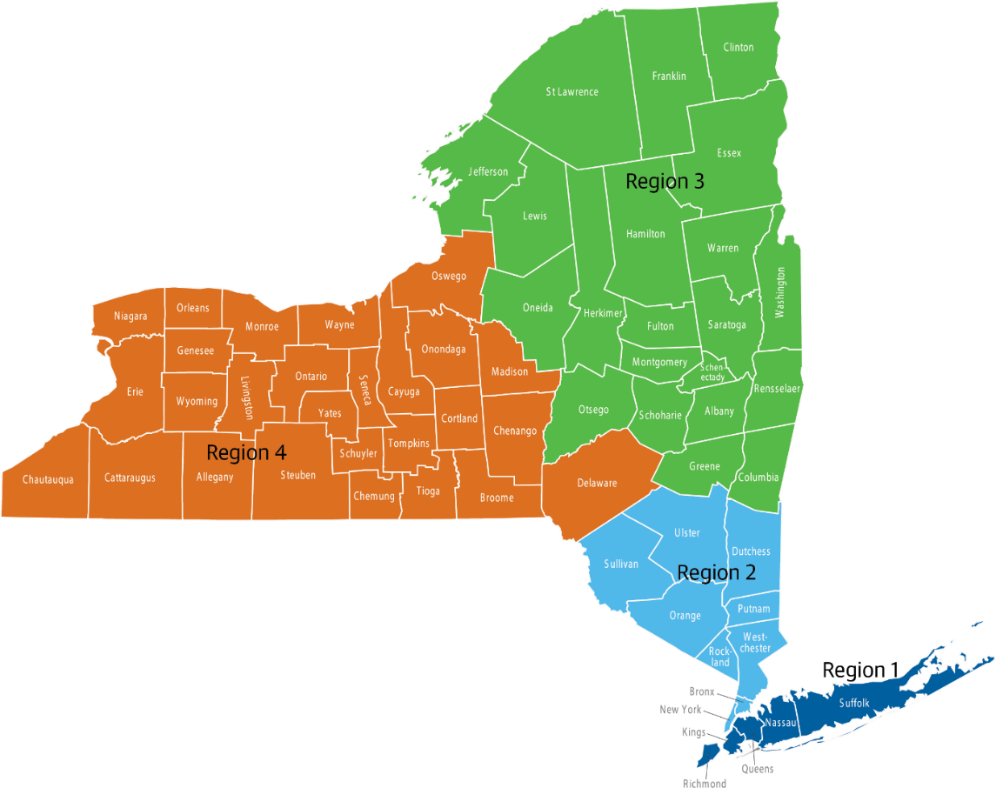 The Construction Task Catalog® and Technical SpecificationsThe Construction Task Catalog® and Technical Specifications are included as a Contract Document by reference and are available as a separate PDF document. To access the Construction Task Catalog® and Technical Specification, use this link.The Contract Documents include (4) separate Construction Task Catalogs®. Construction Task Catalog® #1 applies to the Contracts awarded in Region 1.Construction Task Catalog® #2 applies to the Contracts awarded in Region 2.Construction Task Catalog® #3 applies to the Contracts awarded in Region 3.Construction Task Catalog® #4 applies to the Contracts awarded in Region 4.Each Construction Task Catalog® will be updated in accordance with the procedure for ordering work, subsection 9: Annual Updates to the Construction Task Catalog®. Adjustment FactorsThere are two Adjustment Factors for this Contract. When preparing a Price Proposal, the Contractor shall select the appropriate Adjustment Factor.The Adjustment Factors are as follows:Normal Working Hours Adjustment Factor: Monday through Friday 7:00 am to 5:00 pm except New York State holidays.Other Than Normal Working Hours Adjustment Factor: Monday through Friday 5:01 pm to 6:59 am and all-day Saturday, Sunday and New York State holidays.The Other Than Normal Working Hours Adjustment Factor must be equal to or greater than the Normal Working Hours Adjustment Factor.For bid evaluation purposes only, the following work distributions shall be used to determine the Award Criteria Figure:All Unit Prices listed in the Construction Task Catalog® are priced at a net value of 1.0000.  The Adjustment Factors shall be an increase or decrease to all the Unit Prices listed in the Construction Task Catalog®. For example, 1.1000 would be a 10% increase to the Unit Prices and 0.9500 would be a 5% decrease to the Unit Prices.  Bidders must not submit separate Adjustment Factors for separate Unit Prices.Performance and Payment BondsIf required for a Job Order, the Contractor shall provide a payment and performance bond(s) in an amount equal to the Job Order Price. Contractor shall supply such bonds within 7 days after receiving a request for such bonds. The bonds shall be identical in all respects to the form of bonds approved by NYSED with no variations, additions, or deletions. The Contractor shall be compensated for the cost of the bonds up to 2% of the Job Order Price through the reimbursable work task in the Construction Task Catalog®. The Contractor shall submit documentation, acceptable to NYSED, establishing the cost of the bonds. JOC System License FeeNYSED selected The Gordian Group’s (Gordian) Job Order Contracting (JOC) Solution for their JOC program. The Gordian JOC SolutionTM includes Gordian’s proprietary JOC Software and JOC Applications, cost data, and Construction Task Catalog® which shall be used by the Contractor solely for the purpose of fulfilling its obligations under this Contract, including the preparation and submission of Job Order Proposals, Price Proposals, subcontractor lists, and other requirements specified by NYSED. The Contractor shall be required to execute Gordian’s JOC System License and Fee Agreement and pay a 1% JOC System License Fee to obtain access to the Gordian JOC SolutionTM. The JOC System License Fee applies to all Job Orders issued to the Contractor under the terms this Contract. The Contractor shall include the JOC System License Fee in the Adjustment Factors.Procedure for Ordering Work After Contract AwardJob Order AssignmentNYSED intends to distribute the Job Orders on a rotational basis to performing Contractors. Assignments will be made in order of the Contractor’s evaluated scores with the highest scoring Contractor receiving the first Job Order assignment, the second highest scoring Contractor receiving the second assignment, and so forth.NYSED reserves the right to award an individual Project to any contractor for reasons including, but not limited to:Job Order location;Contractor’s experience with similar type work, project size, project management challenges, schedule, etc.;Contractor’s performance in developing Job Orders and completing Projects;Limitations posed by bonding capacity of the contractors;Price, as determined by the Adjustment Factors of the contractors; andAny other criteria as deemed in the best interest of NYSED.Conducting the Joint Scope MeetingAs the need exists, NYSED will notify the Contractor of a potential Project. NYSED will schedule a Joint Scope Meeting with the Contractor and other necessary representatives as soon as practicable, generally, within seven (7) days.The Contractor does not have the right to refuse to perform any Project, Prepriced Task, or Non-Prepriced Task.The Contractor shall attend the Joint Scope Meeting and discuss, at a minimum, the following items:The work to be performedPresence of hazardous materialsRequired permits Long lead time materialsProtocol for workers entering the siteStaging area and areas that are off-limitsSubcontracting goals (if applicable)Project schedule and work hours – with critical milestones and phasing requirementsControlled inspections, testing requirementsValue Engineering suggestionsOrganization of Price Proposal – by location, by corner, etc.Due Date for Detailed Scope of Work and for Price ProposalFinalizing the Detailed Scope of WorkAfter the Joint Scope Meeting, NYSED will prepare a draft Detailed Scope of Work which will reference any drawings, specifications, sketches, photographs and other documents required to accurately describe the work to be performed. The Contractor shall review the Detailed Scope of Work and request any required changes or modifications. When an acceptable Detailed Scope of Work has been prepared, NYSED will issue a Request for Job Order Proposal that will require the Contractor to prepare a Job Order Proposal. The Detailed Scope of Work, unless modified by both the Contractor and NYSED, will be the basis on which the Contractor will develop its Job Order Proposal and NYSED will evaluate the same.NYSED may, at its option, include quantities in the Detailed Scope of Work if it helps to define the Detailed Scope of Work, if the actual quantities required are not known or cannot be determined at the time the Detailed Scope of Work is prepared, if the Contractor and NYSED cannot agree on the quantities required, or for any other reason as determined by NYSED. In all such cases, NYSED shall issue a Supplemental Job Order adjusting the quantities appearing in the Detailed Scope of Work to the actual quantities.If the Contractor requires additional information to clarify the Detailed Scope of Work before preparing the Job Order Proposal, the Contractor will make such request quickly so that the Job Order Proposal can be submitted on time.Preparing the Job Order ProposalThe Contractor will prepare a Job Order Proposal including:Price Proposal;Support Documentation for Non-Prepriced Tasks;Project Schedule;List of Subcontractors and Applicable NYSED Documentation:Full Participation-No Request for Waiver1. M/WBE Cover Letter, Signatures Required2. M/WBE 100 Utilization Plan3. M/WBE 102 Notice of Intent to Participate 4. EEO 100 Staffing Plan Partial Participation-Request for Partial Waiver1. M/WBE Cover Letter, Signatures Required2. M/WBE 100 Utilization Plan3. M/WBE 102 Notice of Intent to Participate 4. EEO 100 Staffing Plan 5. M/WBE 101 Request for Waiver6. M/WBE 105 Contractor’s Good Faith EffortsNo Participation-Request for Complete Waiver1. M/WBE Cover Letter, Signatures Required2. EEO 100 Staffing Plan 3. M/WBE 101 Request for Waiver4. M/WBE 105 Contractor’s Good Faith EffortsOther requested documents.The Contractor will prepare Job Order Price Proposals in accordance with the following:Prepriced Task: The Contractor shall select the appropriate Prepriced Tasks, enter the accurate quantities, and select the appropriate Adjustment Factor to be used for each such Prepriced Task. The Contractor shall use the Construction Task Catalog® in effect on the date the Price Proposal is due, even though the Job Order may be issued after the Construction Task Catalog®  has been updated.Non-Prepriced Task:The final price submitted for Non-Prepriced Tasks shall be according to the following formula:A =	The hourly rate for each trade classification not in the Construction Task Catalog® multiplied by the quantityB =	Lowest of three independent quotes for all materialsC =	The hourly, weekly, or monthly rate for each piece of equipment not in the Construction Task Catalog® multiplied by the quantityD =	Lowest of three subcontractor quotesE =	Allowable Overhead and Profit = (A + B + C) x 15%F =	Subcontractor Allowance = D x 10%Total Cost of Non-Prepriced Task = A + B + C + D + E + FAfter the cost for a Non-Prepriced Task has been approved, NYSED may determine that such cost shall be fixed for all future Price Proposals and will not require subcontractor quotes for price determination. NYSED reserves the right to request the Contractor provide current quotes for any Non-Prepriced Task approved previously.The value of the Price Proposal shall be calculated by summing the total of the calculations for each Prepriced Tasks (Unit Price x quantity x Adjustment Factor) plus the value of all Non-Prepriced Tasks. Whenever, because of trade jurisdiction rules or small quantities, the cost of a Prepriced Task is less than the actual cost of the labor and material to perform such Prepriced Task, NYSED may permit the Contractor to be paid for such Prepriced Task as a Non-Prepriced Task or use Prepriced Tasks for labor and the material component pricing of the Prepriced Task to cover the actual costs incurred. Provided, however, that there is no other work for that trade on the Project or the other work for that trade cannot be scheduled at the same time and the actual cost does not exceed $1,000.Contractor shall make the necessary arrangements for and obtain all filings and permits required to perform the Detailed Scope of Work, including the preparation of all drawings, sketches, calculations and other documents and information that may be required therefor. If the Contractor is required to pay an application fee for filing a Project, a fee to obtain a building permit, or any other permit fee to the  City, State or some other governmental or regulatory agency, then the amount of such fee paid by the Contractor for which a receipt is obtained shall be treated as a reimbursable task to be paid without mark-up.To compensate the Contractor for the JOC System License on reimbursable work, the adjustment applied to reimbursable tasks shall be equal to 1.0101.The Contractor shall provide incidental engineering and architectural services required in connection with a particular Job Order including drawings and information required for filing. Incidental engineering and architectural services do not include stamped drawings, or assignments which consist of more than 4 hours of a professional’s time.The Contractor's Job Order Proposal shall be submitted by the date set forth in the Request for Job Order Proposal.The amount of time allowed for the Contractor to prepare the Job Order Proposal will depend on the complexity of the Detailed Scope of Work and on the date by which NYSED requires the Detailed Scope of Work to be completed. Generally, the Contractor will be allowed between seven and fourteen days to prepare the Job Order Proposal. For complex Projects or Projects requiring engineering and architectural services to be completed before a Job Order Proposal can be prepared, the amount of time allowed will be increased.If the Contractor requires clarifications or additional information regarding the Detailed Scope of work in order to prepare the Job Order Proposal, the request must be submitted so that the submittal of the Job Order Proposal is not delayed.In emergency situations and minor maintenance and repair Job Orders requiring an immediate response, the Job Order Proposal may be required in less than seven days, or, as described below, the Contractor may be directed to begin work immediately with the Job Order Proposal to follow. A purchase order is required prior to performance of any service.In the event an immediate response is necessary, the Contractor shall be required to follow alternative procedures as established by NYSED. The Contractor shall begin work as directed notwithstanding the absence of a fully developed Detailed Scope of Work, Request for Job Order Proposal, or Job Order. The Contractor shall be compensated for such work as if the work had been ordered under the standard procedures to develop a Job Order.For purposes of Using the Construction Task Catalog®, the project site is defined as the exterior perimeter of a building. For work not performed in a building, the project site is defined as the limits of the work area.The Contractor will not be permitted to add labor hours to the Job Order Price Proposal for time associated with ingress procedures and inspections of labor, materials, and or equipment.Reviewing the Job Order ProposalNYSED will review the Job Order Proposal.All incomplete Job Order Proposals shall be rejected.NYSED will review the Price Proposal to determine the accuracy of the Prepriced Tasks, quantities, Adjustment Factors, and Non-Prepriced Tasks.The Contractor may choose the means and methods to complete the Project. Provided, however, NYSED may reject any means and methods proposed by the Contractor that:Will constitute or create a hazard to persons or property;Will not produce the Detailed Scope of Work in accordance with the terms of the Contract; orUnnecessarily increases the Job Order Price when alternative means and methods are available.By submitting a Job Order Proposal to NYSED, the Contractor is offering to complete the Detailed Scope of Work within the proposed project schedule for the value of the Price Proposal.It is the Contractor's responsibility to include the necessary Prepriced Tasks and Non-Prepriced Tasks, accurate quantities, and correct Adjustment Factors in the Price Proposal prior to delivering it to NYSED.Issuance of the Job OrderIf the Job Order Proposal is found to be complete and accurate, NYSED may issue a Job Order to the Contractor.The Job Order signed by NYSED, accompanied by the purchase order, and delivered to the Contractor constitutes NYSED's acceptance of the Contractor's Job Order Proposal.A Job Order will reference the Detailed Scope of Work and set forth the Job Order Completion Time and the Job Order Price.The Job Order Price shall be the value of the approved Price Proposal.All clauses of this Contract shall apply to each Job Order.The Contractor will be paid the Job Order Price for completing the Detailed Scope of Work within the Job Order Completion Time.NYSED, without invalidating the Job Order, may order changes in the Detailed Scope of Work by adding to, changing, or deleting from the Detailed Scope of Work, by issuing a Supplemental Job Order. All Supplemental Job Orders shall be developed in accordance with these procedures.NYSED may decide not to issue a Job Order under development, may decide to cancel a Job Order or any portion of a Job Order, or cancel a Project or any portion of a Project, for any reason. In such case, the Contractor shall not recover any costs arising out of or related to the development of the Job Order including but not limited to attending the Joint Scope Meeting, preparing or reviewing the Detailed Scope of Work, preparing a Job Order Proposal (including incidental architectural and engineering services), subcontractor costs, or reviewing the Job Order Proposal with NYSED may perform such work by other means.Changes in the WorkNYSED, without invalidating the Job Order, may order changes in the Detailed Scope of Work by adding to, changing, or deleting from the Detailed Scope of Work, by issuing a Supplemental Job Order.All Supplemental Job Orders shall be developed and priced in accordance with the Procedure for Ordering Work contained in these JOC Supplemental Conditions. Price Proposals for Supplemental Job Orders shall include credits for deleted Prepriced Tasks and Non-Prepriced Tasks. Deleted tasks shall result in a credit equal to 100% of the value at which those tasks were included in the original Price Proposal.Liquidated DamagesAt the sole discretion of NYSED, liquidated damages will be assessed, if at all, on a Job Order-by-Job-Order basis. For each calendar day that the Detailed Scope of Work for a Job Order shall remain incomplete after the Job Order Completion Time, as amended pursuant to this Contract, the amount per calendar day specified in following table, Schedule of Liquidated Damages, will be deducted from any money due the Contractor, not as a penalty but as liquidated damages.Annual Update of the Construction Task Catalog®The Construction Task Catalog® issued with the RFP will be in effect for the first year of the Contract. On the anniversary of the Contract start date, a new Construction Task Catalog® will be furnished. The new Construction Task Catalog® will be effective for the twelve (12) month period after the anniversary of the effective date of the Contract. The Construction Task Catalogs® that accompany each anniversary shall only apply to Job Orders issued after the effective date of that specific renewal option and shall have no impact on Job Orders issued prior to the effective date of that specific renewal option.The Adjustment Factors submitted with the Proposal shall be used for the full term of the Contract, plus any Option Terms. On the annual anniversary of the Contract, NYSED shall issue the Contractor a new Construction Task Catalog®. The Contractor will be issued the new Construction Task Catalog® for review prior to accepting new Work. The Contractor shall use the Construction Task Catalog® in effect on the date that the Job Order is issued. However, the Contractor cannot delay the issuance of a Job Order to take advantage of a scheduled update of the Construction Task Catalog®. In that event, the Contractor shall use the Construction Task Catalog® that would have been in effect without the delay.Key PersonnelThe Contractor shall assign a full-time person as its representative for this Contract. This person shall be acceptable to NYSED and shall have a cell phone at which he or she can be reached at all times.The Contractor shall also have at all times an Office Manager and a Superintendent assigned to this Contract. Additional staff will be provided depending on the volume of work. For each Job Order issued, the Contractor shall identify the Superintendent responsible for that Job Order. The Superintendent shall be reachable 24 hours a day, seven days a week. If the named Superintendent is not available because of illness or vacation or the like, the Contractor shall notify NYSED of a substitute Superintendent. At all times, the Contractor shall provide at least one Superintendent for every four Job Orders. Whenever, in the sole discretion of NYSED, the Contractor is not providing a sufficient level of supervision, NYSED may direct the Contractor to increase the level of supervision for any or all projects, including but not limited to the right to direct the Contractor to assign a full time, dedicated Superintendent for any project; submit daily management, inspection, activity, and planning reports; substitute subcontractors; submit daily photographs of the work in place and the work areas prepared for the next day’s work; and develop a site specific quality control program, all at no cost to NYSED. As-Built DrawingsIf the Contractor is provided, or prepares, drawings as part of the Detailed Scope of Work, then as the Detailed Scope of Work progresses the Contractor shall keep a complete and accurate record of changes to, and deviations from, such drawings. The As-Built Drawings will be created in the same medium (paper, electronic) in which they were originally prepared.Payments and ReportsNYSED will make one payment for all Job Orders that have a Job Order Completion Time of 45 days or less, or a Job Order Price of $25,000 or less. For all other Job Orders, NYSED may make partial, monthly payments based on the percentage of the work completed. Before submitting an Application for Payment (Final or Partial) the Contractor shall reach an agreement with the Project Manager concerning the percentage complete of the Detailed Scope of Work and the dollar value for which the Application for Payment may be submitted.Accessibility of Web-Based Information and ApplicationsAny documents, web-based information and applications development, or programming delivered pursuant to the contract or procurement, will comply with New York State Education Department IT Policy NYSED-WEBACC-001, Web Accessibility Policy as such policy may be amended, modified or superseded, which requires that state agency web-based information, including documents, and applications are accessible to persons with disabilities. Documents, web-based information and applications must conform to NYSED-WEBACC-001 as determined by quality assurance testing. Such quality assurance testing will be conducted by NYSED employee or contractor and the results of such testing must be satisfactory to NYSED before web-based information and applications will be considered a qualified deliverable under the contract or procurement.Subcontracting LimitSubcontracting for the General Contractor Services will be limited to ninety percent (90%) of the total contract budget. Subcontracting for the HVAC Contractor Services will be limited to forty-nine percent (49%) of the total contract budget. Subcontracting is defined as non-employee direct personal services and related incidental expenses, including travel.For vendors using subcontractors, a Vendor Responsibility Questionnaire and a NYSED vendor responsibility review are required for a subcontractor when: the subcontractor is known at the time of the contract award; the subcontractor is not an entity that is exempt from reporting by OSC; andthe subcontract will equal or exceed $100,000 over the life of the contract. For additional information about Vendor Responsibility, see the Vendor Responsibility section contained in 3.) Evaluation Criteria and Method of Award of this RFP. If the vendor proposes to change subcontractors during the contract period, NYSED must be notified prior to the change. NYSED reserves the right to reject any replacement subcontractors proposed by the vendor and reserves the right to approve all changes in subcontractors. The Subcontracting Form located in the Submission Documents must be updated annually and submitted to NYSED. Using this form, the vendor must also report to NYSED, on an annual basis, actual expenditures incurred for all subcontractors and indicate which subcontracting costs are associated with M/WBE. Staff ChangesThe contractor will maintain continuity of staff throughout the course of the contract. All changes in staff will be subject to NYSED approval. The replacement staff with comparable skills will be provided at the same or lower hourly rate.Contract PeriodNYSED will award multiple contracts pursuant to this RFP. The contract(s) resulting from this RFP will be for a term anticipated to begin August 1, 2022 and to end September 30, 2024.Electronic Processing of PaymentsIn accordance with a directive dated January 22, 2010, by the Director of State Operations - Office of Taxpayer Accountability, all state agency contracts, grants, and purchase orders executed after February 28, 2010, shall contain a provision requiring that contractors and grantees accept electronic payments.M/WBE and Equal Employment Opportunities Requirements: Contractor Requirements and Obligations under New York State Executive Law, Article 15-A (Participation by Minority Group Members and Women with Respect to State Contracts)In an effort to eradicate barriers that have historically impeded access by minority group members and women in State contracting activities, Article 15-A, of the New York State Executive Law §310-318, (Participation By Minority Group Members and Women With Respect To State Contracts) was enacted to promote equality of economic opportunities for minority group members and women.The New York State Education Department (“NYSED”) has enacted its policies Equal Opportunity, Non-Discrimination and Affirmative Action and on Minority and Women-Owned Business Enterprise Procurements consistent with the requirements as set forth under the provisions of Article 15-A (the “Article”) incorporated by reference, requiring Contracting Agencies to implement procedures to ensure that the “Contractor” (as defined under Article 15-A, §310.3 shall mean an individual, a business enterprise, including a sole proprietorship, a partnership, a corporation, a not-for-profit corporation, or any other party to a state contract, or a bidder in conjunction with the award of a state contract or a proposed party to a state contract, complies with requirements to ensure Equal Employment Opportunities for Minority Group Members and Women, in addition to providing Opportunities for Minority and Women-Owned Business Enterprises on all covered state contracts.In keeping with the intent of the Law, it is the expectation of the Commissioner and the responsibility of all contractors participating in and/or selected for procurement opportunities with NYSED, to fulfill their obligations to comply with the requirements of the Article and its implementing regulations.In accordance with these requirements, the contractor hereby agrees to make every good faith effort to promote and assist the participation of certified Minority and Women-Owned Business Enterprises (“M/WBE”) as subcontractors and suppliers on this project for the provision of services and materials in an amount at least equal to the M/WBE goal (Included in the procurement document) as a percentage of the total dollar value of this project. In addition, the contractor shall ensure the following:1. All state contracts and all documents soliciting bids or proposals for state contracts contain or make reference to the following provisions:a. The contractor will not discriminate against employees or applicants for employment because of race, creed, color, national origin, sex, age, disability, marital status, gender, religion, veteran status, sexual orientation, genetic disposition or carrier status and will undertake or continue existing programs of affirmative action to ensure that minority group members and women are afforded equal employment opportunities without discrimination.For purposes of the Article, affirmative action shall mean recruitment, employment, job assignment, promotion, upgrading, demotion, transfer, layoff or termination and rate of pay or other forms of compensation.b. The contractor shall request each employment agency, labor union, or authorized representative of workers with which it has a collective bargaining or other agreement or understanding, to furnish a written statement that such employment agency, labor union or representative will not discriminate on the basis of race, creed, color, national origin, sex, age, disability, marital status, gender, religion, veteran status, sexual orientation, genetic disposition or carrier status and that such union or representative will affirmatively cooperate in the implementation of the contractor’s obligation herein.c. The contractor shall state in all solicitations or advertisements for employees, that, in the performance of the State contract, all qualified applicants will be afforded equal employment opportunities without discrimination because of race, creed, color, national origin, sex, age, disability, marital status, gender, religion, veteran status, sexual orientation, genetic disposition or carrier status.2. The contractor will include the provisions of subdivision one of this section in every subcontract as defined under §310.14, except as provided under §312.6 of the Article, in such a manner that the provisions will be binding upon each subcontractor as to work in connection with the State contract.3. Contractors or subcontractors shall comply with the requirements of any federal law concerning equal employment opportunity, which effectuates the purpose of this section.4. Contractors and subcontractors shall undertake programs of affirmative action and equal employment opportunity as required by this section. In accordance with the provision of the Article, the bidder will submit, with their proposal, Staffing Plan (EEO 100).5. Certified businesses (as defined under Article 15-A, §310.1 means a business verified as a minority or women-owned business enterprise pursuant to §314 of the Article) shall be given the opportunity for meaningful participation in the performance of this contract, to actively and affirmatively promote and assist their participation in the performance of this contract, so as to facilitate the award of a fair share of this contract to such businesses.6. Contractor shall make a good faith effort to solicit active participation by enterprises identified in the Empire State Development (“ESD”) directory of certified businesses. The contractor must document its good faith efforts as set forth in 5 NYCRR 142.8. This document, Contractors Good Faith Efforts, can be found in the M/WBE Submission Documents.7. Contractor shall agree, as a condition of entering into said contract, to be bound by the provisions of Article 15-A, §316.8. Contractor shall include the provisions set forth in paragraphs (6) and (7) above in every subcontract in a manner that the provisions will be binding upon each subcontractor as to work in connection with this contract.9. Contractor shall comply with the requirements of any federal law concerning opportunities for M/WBEs that effectuates the purpose of this section.10. Contractor shall submit all necessary M/WBE documents and/or forms as described above as part of their Job Order Proposal.11. The percentage goals established for this RFP are based on the overall availability of M/WBEs certified in the particular areas of expertise identified under this RFP. These goals should not be construed as rigid and inflexible quotas that must be met, but as targets reasonably attainable by means of applying every good faith effort to make all aspects of the entire Minority and Women-Owned Business Program work.12. Contractor shall ensure that enterprises have been identified (M/WBE 102) within the Utilization Plan, and the contractor shall attempt, in good faith, to utilize such enterprise(s) at least to the extent indicated in the plan, as to what measures and procedures contractor intends to take to comply with the provisions of the Article.13. Upon written notification from NYSED M/WBE Program Unit as to any deficiencies and required remedies thereof, the contractor shall, within the period of time specified, submit compliance reports documenting remedial actions taken and other information relating to the operation and implementation of the Utilization Plan.14. Where it appears that a contractor cannot, after a good faith effort, comply with the M/WBE participation requirements, contractor may file a written application with NYSED M/WBE Program Unit requesting a partial or total waiver (M/WBE 101) of such requirements setting forth the reasons for such contractor’s inability to meet any or all of the participation requirements, together with an explanation of the efforts undertaken by the contractor to obtain the required M/WBE participation.For purposes of determining a contractor’s good faith efforts to comply with the requirements of this section or be entitled to a waiver, NYSED shall consider at the least the following: I. Whether the contractor has advertised in general circulation media, trade association publications and minority-focused and women-focused media and, in such event;a. Whether or not the certified M/WBEs which have been solicited by the contractor exhibited interest in submitting proposals for a particular project by attending a pre-bid conference; andb. Whether certified businesses solicited by the contractor responded in a timely fashion to the contractor’s solicitations for timely competitive bid quotations prior to the contracting agency’s deadline for submission of proposals.II. Whether there has been written notification to appropriate certified M/WBEs that appear in the Empire State Development website. All required Affirmative Action, EEO, and M/WBE forms to be submitted along with bids and/or proposals for NYSED procurements are attached hereto. Bidders must submit subcontracting forms that: 1) fully comply with the participation goals specified in the RFP; OR 2) partially comply with the participation goals specified in the RFP, and include a request for partial waiver, and document their good faith efforts to fully comply with the percentage goals specified in the RFP; OR3) do not include certified M/WBE subcontractors or suppliers, and include a request for a complete waiver, and document their good faith efforts to fully comply with the participation goals specified in the RFP.All M/WBE firms are required to be certified by Empire State Development (ESD). Online Certification can be found at the New York State Contract System website.Failure to comply with the requirements of Article 15-A as set forth under this procurement and in conjunction with the corresponding contract, will result in the withholding of associated funds and other enforcement proceedings set forth under Article 15-A.2.)	SubmissionDocuments to be submitted with this proposalThis section details the submission document or documents that are expected to be transmitted by the respondent to the State Education Department in response to this RFP. New York State Education Department shall own all materials, processes, and products (software, code, documentation and other written materials) developed under this contract. Materials prepared under this contract shall be in a form that will be ready for copyright in the name of the New York State Education Department. Any subcontractor is also bound by these terms. The submission will become the basis on which NYSED will judge the respondent’s ability to perform the required services as laid out in the RFP.Project SubmissionThe proposal submitted in response to this RFP must include the following documents submitted by email to cau@nysed.gov in Microsoft Office or editable PDF per the electronic proposal submission procedures outlined above, preferably with each of the following sets of documents attached as a single file (i.e. one email with four attachments):1. Submission Documents bearing signature2. Technical Proposal bearing signature3. Cost Proposal bearing signature4. M/WBE Contracting Plan bearing signatureThe proposal must be received by July 12, 2022, by 3:00 PM by email to cau@nysed.gov. If submitting a proposal for more than one region or contract type, a separate proposal must be submitted for each response.Proposals should be prepared simply and economically, avoiding the use of elaborate promotional materials beyond those sufficient to provide complete presentation. If supplemental materials are a necessary part of the proposal, the bidder should reference these materials in the technical proposal, identifying the document(s) and citing the appropriate section and page(s) to be reviewed.The proposal must communicate an understanding of the deliverables of the RFP, describe how the tasks are to be performed and identify potential problems in the conduct of the deliverables and methods to identify and solve such problems.Bidders should specify all details and dates required to evaluate the technical proposal and should limit aspects of the project plan that are to be determined only after the award of a contract. No optional deliverables to be provided only at an additional cost should be included and will not be considered in the evaluation of the technical proposal. Contractual terms, conditions and assumptions are inappropriate for inclusion in the proposal.Any proprietary material considered confidential by the bidder will specifically be so identified, and the basis for such confidentiality will be specifically set forth in the proposal by submitting the form “Request for Exemption from Disclosure Pursuant to the Freedom of Information Law,” located in 5) Submission Documents.Technical Proposal									(70 points)The completed Technical Proposal should be emailed and labeled [name of bidder] Technical Proposal – RFP #22-016, Region #XX and include the following:Safety: Attach a letter from the firm’s insurance company, on the insurance carrier’s letterhead, stating the firm’s Experience Modification Rate (EMR) for the past three calendar years: 2021, 2020, and 2019. If, during any year, the EMR is greater than 1.0, attach an explanation as to why the EMR is greater than 1.0 and steps taken to reduce the EMR. (10 points)
Comparable Project Experience: The NYSED is seeking to obtain the services of experienced general and HVAC contractors. For each project submitted, attach an additional sheet to describe this project, clearly indicating the scope of work for which the Bidder was responsible. Submit a minimum of (3) projects up to a maximum of (10) repair and rehabilitation projects whose scope of work is comparable to the scope of work statement included in this RFP. Prime Contracting experience is preferred. Submit projects that have achieved final acceptance after January 1, 2017.  Complete a separate Attachment A (located in Submission Documents) for each project submitted and attach an additional sheet describing the project’s scope of work.JOC may involve projects of varying size, scope, and complexity. To demonstrate the Bidder’s ability to perform a wide variety of projects, submit a variety of projects.(40 points)Key Personnel: Provide resumes documenting qualifications of key personnel who will be assigned to the Contract. At a minimum: Project Manager: Complete Attachment B (located in Submission Documents) and attach a resume for the proposed Project Manager. General Field Superintendent(s): Complete Attachment C (located in Submission Documents) and attach a resume for the proposed General Field Superintendent. (20 points)Cost Proposal											(30 points)The completed Cost Proposal should be emailed and labeled [name of bidder] Cost Proposal – RFP #22-016, Region #XX and include the following: 1.)	Completed the Cost Proposal FormM/WBE Contracting PlanProvide the Bidder’s plan to meet or exceed the M/WBE participation goals set forth in this Contract. Provide examples of past contracts in which the M/WBE goals were achieved and how the Bidder intends to meet the goals set for in this RFP.The M/WBE Contracting Plan should be emailed and labeled M/WBE Contracting Plan – RFP #22-016, Region #XX. 3.)	Evaluation Criteria and Method of AwardThis section begins with the criteria the agency will use to evaluate bids and closes with the “method of award,” or how the contractor will be selected. This will be followed by various terms and conditions that reflect the specific needs of this project as well as New York State contract guidelines and requirements.Criteria for Evaluating BidsAll eligible proposals received by the deadline will be reviewed using the following criteria and ratings. Applicants must ensure that all components of this application request have been addressed, the required number of copies has been provided, all forms and assurances have been completed, and the original signatures are included as required.An evaluation committee will complete a review of all proposals submitted. The committee will review each proposal based upon the submitted proposal and the requirements of the RFP only. Bidders should not assume that committee review members will be familiar with the current program or have any previous experience with the bidder. Appropriate description should be included to inform review committee members about the bidder’s qualifications and capacity to perform all required deliverables.The committee will review each proposal to determine compliance with the requirements described in the RFP. NYSED retains the right to determine whether any deviation from the requirements of this RFP is substantial in nature and may reject in whole or in part any and all proposals, waive minor irregularities and conduct discussions with all responsible bidders.Technical Criteria	(70 Points) - Safety (10 points)- Comparable Project Experience (40 points)- Key Personnel (20 points)Financial Criteria	(30 Points)- Cost Proposal (Award Criteria Figure)The financial portion of the proposal represents 30 points of the overall score and will be awarded up to 30 points pursuant to a formula. This calculation will be computed by the Contract Administration Unit upon completion of the technical scoring by the technical review panel. The submitted Cost Proposal will be awarded points pursuant to a formula that awards the highest score of 30 points to the Cost Proposal that reflects the lowest Award Criteria Figure. The remaining Cost Proposals will be awarded points based on a calculation that computes the relative difference of each proposal against the lowest budget submitted. The resulting percentage is then applied to the maximum point value of 30 points.NYSED reserves the right to request best and final offers. In the event NYSED exercises this right, all responsive bidders will be asked to provide a best and final offer. The Contract Administration Unit will recalculate the financial score.Method of AwardThe aggregate score of all the criteria listed will be calculated for each proposal received. The contracts issued pursuant to this proposal will be awarded to the vendor whose aggregate technical and cost score is the highest among all the proposals rated and to the vendors whose aggregate score is within 20% of the highest score. The maximum number of contracts issued and volume of work are listed in the tables below.VOLUME OF WORKIf NYSED exercises the right to request best and final offers, the final aggregate scores and ranking will be based on each vendor’s final technical and financial score(s) that results from the best and final offer.NYSED’s Reservation of RightsNYSED reserves the right to: (1) reject any or all proposals received in response to the RFP; (2) withdraw the RFP at any time, at the agency’s sole discretion; (3) make an award under the RFP in whole or in part; (4) disqualify any bidder whose conduct and/or proposal fails to conform to the requirements of the RFP; (5) seek clarifications of proposals; (6) use proposal information obtained through site visits, management interviews and the state’s investigation of a bidder’s qualifications, experience, ability or financial standing, and any material or information submitted by the bidder in response to the agency’s request for clarifying information in the course of evaluation and/or selection under the RFP; (7) prior to the bid opening, amend the RFP specifications to correct errors or oversights, or to supply additional information, as it becomes available; (8) prior to the bid opening, direct bidders to submit proposal modifications addressing subsequent RFP amendments; (9) change any of the scheduled dates; (10) waive any requirements that are not material; (11) negotiate with the successful bidder within the scope of the RFP in the best interests of the state; (12) conduct contract negotiations with the next responsible bidder, should the agency be unsuccessful in negotiating with the selected bidder; (13) utilize any and all ideas submitted in the proposals received; (14) unless otherwise specified in the solicitation, every offer is firm and not revocable for a period of 90 days from the bid opening; (15) require clarification at any time during the procurement process and/or require correction of arithmetic or other apparent errors for the purpose of assuring a full and complete understanding of an offerer’s proposal and/or to determine an offerer’s compliance with the requirements of the solicitation; (16) request best and final offers.Post Selection ProceduresUpon selection, the successful bidder(s) will receive a proposed contract from NYSED. The selected bidder(s) may be given an opportunity to reduce its cost proposal in accordance with the agency's right to negotiate a final best price. The contents of this RFP, any subsequent correspondence during the proposal evaluation period, and such other stipulations as agreed upon may be made a part of the final contract prepared by NYSED. Successful bidders may be subject to audit and should ensure that adequate controls are in place to document the allowable activities and expenditure of State funds.Debriefing ProceduresIn accordance with section 163 of the NY State Finance Law, NYSED, upon request, must provide a debriefing to any unsuccessful bidder regarding the reasons their proposal was not selected for an award. All unsuccessful bidders may request a debriefing within fifteen (15) calendar days of receiving notice from NYSED of non-award. Bidders may request a debriefing by submitting a written request to the Fiscal Contact person at EANSprocurement@nysed.gov.Upon receipt of a timely written request from the unsuccessful bidder, NYSED will schedule the debriefing to occur within a reasonable time following receipt of the request. Debriefings will be conducted in person, unless NYSED and the bidder mutually agree to utilize other means, including but not limited to telephone, video-conferencing or other types of electronic communication. The debriefing will include: a) the reasons that the proposal submitted by the unsuccessful bidder was not selected for an award; b) the qualitative and quantitative analysis employed by NYSED in assessing the relative merits of the proposals; c) the application of the selection criteria to the unsuccessful bidder’s proposal; and d) when the debriefing is held after the final award, the reasons for the selection of the winning proposal. The debriefing will also provide, to the greatest extent practicable, general advice and guidance to the unsuccessful bidder concerning potential ways that their future proposals could be more responsive. Contract Award Protest ProceduresBidders who receive a notice of non-award or disqualification may protest the NYSED award decision subject to the following:The protest must be in writing and must contain specific factual and/or legal allegations setting forth the basis on which the protesting party challenges the contract award by NYSED.The protest must be filed within ten (10) business days of receipt of a debriefing or disqualification letter. The protest letter must be filed with the Contract Administration Unit by emailing EANSprocurement@nysed.gov.The NYSED Contract Administration Unit (CAU) will convene a review team that will include at least one staff member from each of NYSED’s Office of Counsel, CAU, and the Program Office. The review team will review and consider the merits of the protest and will decide whether the protest is approved or denied. Counsel’s Office will provide the bidder with written notification of the review team’s decision within ten (10) business days of the receipt of the protest. The original protest and decision will be filed with OSC when the contract procurement record is submitted for approval and CAU will advise OSC that a protest was filed.4. The NYSED Contract Administration Unit (CAU) may summarily deny a protest that fails to contain specific factual or legal allegations, or where the protest only raises issues of law that have already been decided by the courts.Vendor ResponsibilityState law requires that the award of state contracts be made to responsible vendors. Before an award is made to a not-for-profit entity, a for-profit entity, a private college or university or a public entity not exempted by the Office of the State Comptroller, NYSED must make an affirmative responsibility determination. The factors to be considered include legal authority to do business in New York State; integrity; capacity – both organizational and financial; and previous performance. Before an award of $100,000 or greater can be made to a covered entity, the entity will be required to complete and submit a Vendor Responsibility Questionnaire. School districts, Charter Schools, BOCES, public colleges and universities, public libraries, and the Research Foundation for SUNY and CUNY are some of the exempt entities. A complete list of exempt entities can be viewed at the Office of the State Comptroller’s website.NYSED recommends that vendors file the required Vendor Responsibility Questionnaire online via the New York State VendRep System. To enroll in and use the New York State VendRep System, see the VendRep System Instructions or go directly to the VendRep System on the Office of the State Comptroller's website.Vendors must provide their New York State Vendor Identification Number when enrolling. To request assignment of a Vendor ID or for VendRep System assistance, contact the Office of the State Comptroller’s Help Desk at 866-370-4672 or 518-408-4672 or by email at ITServiceDesk@osc.ny.gov.Vendors opting to complete and submit a paper questionnaire can obtain the appropriate questionnaire from the VendRep website or may contact NYSED or the Office of the State Comptroller’s Help Desk for a copy of the paper form.Subcontractors:For vendors using subcontractors, a Vendor Responsibility Questionnaire and a NYSED vendor responsibility review are required for a subcontractor where: the subcontractor is known at the time of the contract award; the subcontractor is not an entity that is exempt from reporting by OSC; andthe subcontract will equal or exceed $100,000 over the life of the contract.Note: Bidders must acknowledge their method of filing their questionnaire by checking the appropriate box on the Response Sheet for Bids (5. Submission Documents).Procurement Lobbying LawPursuant to State Finance Law §§139-j and 139-k, this solicitation includes and imposes certain restrictions on communications between the New York State Education Department (“NYSED”) and an Offerer/bidder during the procurement process. An Offerer/bidder is restricted from making contacts from the earliest notice of the solicitation through final award and approval of the Procurement Contract by NYSED and, if applicable, Office of the State Comptroller (“restricted period”) to other than designated staff unless it is a contact that is included among certain statutory exceptions set forth in State Finance Law §139-j(3)(a). Designated staff, as of the date hereof, is identified below. NYSED employees are also required to obtain certain information when contacted during the restricted period and make a determination of the responsibility of the Offerer/bidder pursuant to these two statutes. Certain findings of non-responsibility can result in rejection for contract award and in the event of two findings within a four-year period, the Offerer/bidder is debarred from obtaining governmental Procurement Contracts. Further information about these requirements can be found at NYSED's Procurement Lobbying Law Policy Guidelines webpage.Designated Contacts for NYSEDProgram Office – Brad DiPietroContract Administration Unit – Samuel RoseM/WBE – Brian HackettConsultant Disclosure LegislationEffective June 19, 2006, new reporting requirements became effective for State contractors, as the result of an amendment to State Finance Law §§ 8 and 163. As a result of these changes in law, State contractors will be required to disclose, by employment category, the number of persons employed to provide services under a contract for consulting services, the number of hours worked and the amount paid to the contractor by the State as compensation for work performed by these employees. This will include information on any persons working under any subcontracts with the State contractor.Chapter 10 of the Laws of 2006 expands the definition of contracts for consulting services to include any contract entered into by a State agency for analysis, evaluation, research, training, data processing, computer programming, engineering, environmental, health, and mental health services, accounting, auditing, paralegal, legal, or similar services.To enable compliance with the law, State agencies must include in the Procurement Record submitted to OSC for new consultant contracts, the State Consultant Services Contractor’s Planned Employment from Contract Start Date Through the End of the Contract Term (Form A). The completed form must include information for all employees providing service under the contract whether employed by the contractor or a subcontractor. Please note that the form captures the necessary planned employment information prospectively from the start date of the contract through the end of the contract term.Form A is available on OSC’s website.Please note that although this form is not required as part of the bid submission, NYSED encourages bidders to include it in their bid submission to expedite contract execution if the bidder is awarded the contract. Note also that only the form listed above is acceptable.Chapter 10 of the Laws of 2006 mandates that State agencies must now require State contractors to report annually on the employment information described above, including work performed by subcontractors. The legislation mandates that the annual employment reports are to be submitted by the contractor to the contracting agency, to OSC and to the Department of Civil Service. State Consultant Services Contractor’s Annual Employment Report (Form B) is to be used to report the information for all procurement contracts above $15,000. Please note that, in contrast to the information to be included on Form A, which is a one-time report of planned employment data for the entire term of a consulting contract on a projected basis, Form B will be submitted each year the contract is in effect and will capture historical information, detailing actual employment data for the most recently concluded State fiscal year (April 1 – March 31).Form B is available on OSC’s website.For more information, please visit OSC Guide to Financial Operations.Public Officer’s Law Section 73 All bidders must comply with Public Officer’s Law Section 73 (4)(a), as follows:4. (a) No statewide elected official, state officer or employee, member of the legislature, legislative employee or political party chairman or firm or association of which such person is a member, or corporation, ten per centum or more of the stock of which is owned or controlled directly or indirectly by such person, shall (i) sell any goods or services having a value in excess of twenty-five dollars to any state agency, or (ii) contract for or provide such goods or services with or to any private entity where the power to contract, appoint or retain on behalf of such private entity is exercised, directly or indirectly, by a state agency or officer thereof, unless such goods or services are provided pursuant to an award or contract let after public notice and competitive bidding. This paragraph shall not apply to the publication of resolutions, advertisements or other legal propositions or notices in newspapers designated pursuant to law for such purpose and for which the rates are fixed pursuant to law. (i) The term "state officer or employee" shall mean:(i) heads of state departments and their deputies and assistants other than members of the board of regents of the university of the state of New York who receive no compensation or are compensated on a per diem basis;(ii) officers and employees of statewide elected officials;(iii) officers and employees of state departments, boards, bureaus, divisions, commissions, councils or other state agencies other than officers of such boards, commissions or councils who receive no compensation or are compensated on a per diem basis; and(iv) members or directors of public authorities, other than multistate authorities, public benefit corporations and commissions at least one of whose members is appointed by the governor, who receive compensation other than on a per diem basis, and employees of such authorities, corporations and commissions.Review Public Officer’s Law Section 73.NYSED Substitute Form W-9Any payee/vendor/organization receiving Federal and/or State payments from NYSED must complete the NYSED Substitute Form W-9 if they are not yet registered in the Statewide Financial System centralized vendor file.The NYS Education Department (NYSED) is using the NYSED Substitute Form W-9 to obtain certification of a vendor’s Tax Identification Number in order to facilitate a vendor’s registration with the SFS centralized vendor file and to ensure accuracy of information contained therein. We ask for the information on the NYSED Substitute Form W-9 to carry out the Internal Revenue laws of the United States.Workers’ Compensation Coverage and DebarmentNew York State Workers’ Compensation Law (WCL) has specific coverage requirements for businesses contracting with New York State and additional requirements which provide for the debarment of vendors that violate certain sections of WCL. The WCL requires, and has required since introduction of the law in 1922, the heads of all municipal and State entities to ensure that businesses have appropriate workers’ compensation and disability benefits insurance coverage prior to issuing any permits or licenses, or prior to entering into contracts.Workers’ compensation requirements are covered by WCL Section 57, while disability benefits are covered by WCL Section 220(8). The Workers’ Compensation Benefits clause in Appendix A – STANDARD CLAUSES FOR NEW YORK STATE CONTRACTS states that in accordance with Section 142 of the State Finance Law, a contract shall be void and of no force and effect unless the contractor provides and maintains coverage during the life of the contract for the benefit of such employees as are required to be covered by the provisions of the WCL.Under provisions of the 2007 Workers’ Compensation Reform Legislation (WCL Section 141-b), any person, or entity substantially owned by that person: subject to a final assessment of civil fines or penalties, subject to a stop-work order, or convicted of a misdemeanor for violation of Workers’ Compensation laws Section 52 or 131, is barred from bidding on, or being awarded, any public work contract or subcontract with the State, any municipal corporation or public body for one year for each violation. The ban is five years for each felony conviction.PROOF OF COVERAGE REQUIREMENTS The Workers’ Compensation Board has developed several forms to assist State contracting entities in ensuring that businesses have the appropriate workers’ compensation and disability insurance coverage as required by Sections 57 and 220(8) of the WCL.Please note – an ACORD form is not acceptable proof of New York State workers’ compensation or disability benefits insurance coverage.Proof of Workers’ Compensation Coverage To comply with coverage provisions of the WCL, the Workers’ Compensation Board requires that a business seeking to enter into a State contract submit appropriate proof of coverage to the State contracting entity issuing the contract. For each new contract or contract renewal, the contracting entity must obtain ONE of the following forms from the contractor and submit to OSC to prove the contractor has appropriate workers’ compensation insurance coverage:Form C-105.2 – Certificate of Workers’ Compensation Insurance issued by private insurance carriers, or Form U-26.3 issued by the State Insurance Fund; orForm SI-12– Certificate of Workers’ Compensation Self-Insurance; or Form GSI-105.2 Certificate of Participation in Workers’ Compensation Group Self-Insurance; orCE-200– Certificate of Attestation of Exemption from NYS Workers’ Compensation and/or Disability Benefits Coverage.Proof of Disability Benefits Coverage To comply with coverage provisions of the WCL regarding disability benefits, the Workers’ Compensation Board requires that a business seeking to enter into a State contract must submit appropriate proof of coverage to the State contracting entity issuing the contract. For each new contract or contract renewal, the contracting entity must obtain ONE of the following forms from the contractor and submit to OSC to prove the contractor has appropriate disability benefits insurance coverage:Form DB-120.1 - Certificate of Disability Benefits Insurance; orForm DB-155- Certificate of Disability Benefits Self-Insurance; orCE-200– Certificate of Attestation of Exemption from New York State Workers’ Compensation and/or Disability Benefits Coverage.For additional information regarding workers’ compensation and disability benefits requirements, please refer to the New York State Workers’ Compensation Board website. Alternatively, questions relating to either workers’ compensation or disability benefits coverage should be directed to the NYS Workers’ Compensation Board, Bureau of Compliance at (518) 486-6307.Please note that although these forms are not required as part of the bid submissions, NYSED encourages bidders to include them in their bid submission to expedite contract execution if the bidder is awarded the contract. Note also that only the forms listed above are acceptable. Sales and Compensating Use Tax Certification (Tax Law, § 5-a) Tax Law § 5-a requires contractors awarded State contracts for commodities or services valued at more than $100,000 over the full term of the contract to certify to the New York State Department of Taxation and Finance (“DTF”) that they are registered to collect New York State and local sales and compensating use taxes, if they made sales delivered by any means to locations within New York State of tangible personal property or taxable services having a cumulative value in excess of $300,000, measured over a specific period of time. The registration requirement applies if the contractor made a cumulative total of more than $300,000 in sales during the four completed sales tax quarters which immediately precede the sales tax quarter in with the certification is made. Sales tax quarters are June – August, September – November, December – February, and March – May. In addition, contractors must certify to DTF that each affiliate and subcontractor of such contractor exceeding such sales threshold during a specified period is registered to collect New York State and local sales and compensating use taxes. Contractors must also certify to the procuring State entity that they filed the certification with the DTF and that it is correct and complete. The selected bidder must file a properly completed Form ST-220-CA (with NYSED as the Contracting Agency) and Form ST-220-TD (with the DTF). These requirements must be met before a contract may take effect. Further information can be found at the New York State Department of Taxation and Finance’s website. Forms are available through these links:• ST-220 CA• ST-220 TDPlease note that although these forms are not required as part of the bid submissions, NYSED encourages bidders to include them with their bid submissions to expedite contract execution if the bidder is awarded the contract.4.)	AssurancesThe State of New York Agreement, Appendix A (Standard Clauses for all New York State Contracts), and Appendix A-1 (Agency-Specific Clauses) WILL BE INCLUDED in the contract that results from this RFP. Vendors who are unable to complete or abide by these assurances should not respond to this request.The documents listed below are included in 5.) Submission Documents, which must be signed by the Chief Administrative Officer. Please review the terms and conditions. Certain documents will become part of the resulting contract that will be executed between the successful bidder and the NYS Education Department. Non-Collusion CertificationMacBride CertificationCertification-Omnibus Procurement Act of 1992Certification Regarding Lobbying; Debarment and Suspension; and Drug-Free Workplace RequirementsOfferer Disclosure of Prior Non-Responsibility DeterminationsNYSED Substitute Form W-9 (If bidder is not yet registered in the SFS centralized vendor file.)Iran Divestment Act CertificationSexual Harassment Policy CertificationM/WBE Documents – (the forms below are to be included in the Job Order Proposal) Please return the documents listed for the compliance method bidder has achieved:Full Participation-No Request for Waiver1. M/WBE Cover Letter2. M/WBE 100 Utilization Plan3. M/WBE 102 Notice of Intent to Participate 4. EEO 100 Staffing Plan Partial Participation-Request for Partial Waiver1. M/WBE Cover Letter2. M/WBE 100 Utilization Plan3. M/WBE 102 Notice of Intent to Participate 4. EEO 100 Staffing Plan5. M/WBE 101 Request for Waiver6. M/WBE 105 Contractor’s Good Faith EffortsNo Participation-Request for Complete Waiver1. M/WBE Cover Letter2. EEO 100 Staffing Plan3. M/WBE 101 Request for Waiver4. M/WBE 105 Contractor’s Good Faith EffortsRIDER FOR JOB ORDERS FUNDED IN WHOLE OR IN PART WITH FEDERAL FUNDSIn cases where a Job Order is funded wholly or partially with federal funds, the Contractor will comply with all applicable provisions of federal law.  Refer to the link for federal guidelines.The Contractor shall comply with all federal regulations relating to the performance of Work funded in whole, or in part, with federal funds. In addition, Contractor agrees to flow-down all applicable clauses to lower-tier subcontractors including, but not limited to the following:FEDERAL REQUIREMENTS ON ALL PURCHASES Security Requirements (applicable if access to classified material is involved) FAR 52.204-2 Equal Employment Opportunity - Executive Order 11246 as amended by Executive Order 11375 and supplemented by 41CFR part 60 Copeland Anti-kickback Act (for construction and repair)18 USC 874 as supplemented by Department of Labor regulations 29 CFR part 3 Davis-Bacon Act, as amended 40 USC 276a to a-7 and supplemented by Department of Labor regulations 29 CFR part 5 Contract Work Hours and Safety Standards Act 40 USC 327-333 and supplemented by Department of Labor regulations 29 CFR part 5. Rights to Inventions Made under a Contract or Agreement - 37 CFR part 401 Preference for Privately Owned U.S.-Flag Commercial Vessels - FAR 52.247-64 Hazardous Material Identification and Material Safety Data policy (when applicable) FAR 52.223-3 17.9 Filing of Patent Applications – Classified Subject Matter FAR 52.227-10 Patents Rights – NYSEDship by Contractor and Government FAR 52.227-11 and 52.227.13 Rights in Data – General FAR 52.227-14 Authorization and Consent Patents and Copyrights 52.227-1 Notice and Assistance Regarding Patent and Copyright Infringements FAR 52.227.2 Buy American Act – Supplies FAR 52.225-3 Government Property FAR 52.245-5 Notice of Radioactive Materials FAR 52.223-7 Privacy Act FAR 52.224-2 FEDERAL REQUIREMENTS ON PURCHASES GREATER THAN $2,500 Restrictions on Certain Foreign Purchases FAR 52.225-13 McNamara –O’Hara Service Contracts Act 41 U.S.C. 351 et seq. FEDERAL REQUIREMENTS ON PURCHASES GREATER THAN $10,000 Prohibition of Segregated Facilities FAR 52.222-21 Equal Opportunity FAR 52.222-26 Affirmative Action for Workers with Disabilities FAR 52.222-36 Walsh-Healy Public Contracts Act FAR 52.222.20 FEDERAL REQUIREMENTS ON PURCHASES GREATER THAN $25,000 Affirmative Action for Disabled Veterans and Vietnam of the Vietnam Era FAR 52.222-35 Employment Reports on Special Disabled Veterans and Vietnam of the Vietnam Era FAR 52.222-37 Debarment and Suspension FAR 52.209-6 FEDERAL REQUIREMENTS ON PURCHASES GREATER THAN $100,000 Anti-kickback procedures FAR 52.203-7 Restrictions on Subcontractor Sales to the Government FAR 52-203.6 Audit and Records Negotiation (if document was entered by negotiation) FAR52.215.2 Integrity of Unit Prices FAR 52.215-14 Contract Work Hours and Safety Standards Act FAR 522.222-4 Clean Air and Water FAR 52.223-2 Clean Air Act (42 U.S.C. 7401 et seq.) Federal Water Pollution Control Act 33 U.S.C. 1251, et seq. Drug-Free Workplace FAR 52.223-6 Byrd Anti-Lobbying Amendment 31 U.S.C. 1352 Utilization of Small Business Concerns FAR 52.219-8 Preference for US Flag Carriers FAR 52.247-63 Toxic Chemical Release Reporting 52.223-14 FEDERAL REQUIREMENTS ON PURCHASES GREATER THAN $500,000 Cost Accounting Standards – Educational Institutions FAR 52.230-5 Administration of Cost Accounting Standards FAR 52.230-6 FEDERAL REQUIREMENTS ON PURCHASES GREATER THAN $550,000 Price Reduction for Defective Cost or Pricing Data FAR 52.215-10 Subcontractor Cost or Pricing Data FAR 52.215-12 Subcontractor Cost or Pricing Data – Modifications FAR 52.215-13 FEDERAL REQUIREMENTS ON PURCHASES GREATER THAN $650,000 Small Business and Small Disadvantaged Business Subcontracting Plans FAR 52.219-9 Liquidated Damages – Subcontracting Plan FAR 52.219-16 AFFIRMATIVE  ACTION The Contractor shall not maintain or provide racially segregated facilities for employees at any establishment under his control. Contractor agrees to adhere to the principles set forth   in Executive Orders 13672 and 11375, Section 503 of the Rehabilitation Act of 1973, and USC 2012 (Disabled Veterans and Veterans of the Vietnam Era), and to undertake specifically: to maintain employment policies and practices that affirmatively promote equality of opportunity for minority group persons and women; to take affirmative steps to hire and promote women and minority group persons at all job levels and in all aspects of employment; to communicate this policy in both English and Spanish to all persons concerned within his company, and to discuss with TTUS the policies and practices relating to the Contractor’s Affirmative Action program. FEDERAL EQUAL OPPORTUNITY The Contractor and any Subcontractors shall abide by the requirements of 41 CFR 60-741.5(a). This regulation prohibits discrimination against qualified individuals on the basis of disability, and requires affirmative action by covered prime Contractors and Subcontractors to employ and advance in employment qualified individuals with disabilities.DAVIS BACON WAGE RATESAs applicable to a Job Order, the Contractor is required to pay the most current Davis Bacon Wage Rate, in effect for the applicable location, at the time the work takes place. A listing of the current Davis Bacon Wage Rates may be found here and are hereby incorporated into this Contract by reference.STATE OF NEW YORK AGREEMENTThis AGREEMENT is hereby made by and between the People of the State of New York, acting through Dr. Betty A. Rosa, Commissioner of Education of the State of New York, party of the first part, hereinafter referred to as the (STATE) and the public or private agency (CONTRACTOR) identified on the face page hereof.WITNESSETH:WHEREAS, the STATE has the authority to regulate and provide funding for the establishment and operation of program services and desires to contract with skilled parties possessing the necessary resources to provide such services; andWHEREAS, the CONTRACTOR is ready, willing and able to provide such program services and possesses or can make available all necessary qualified personnel, licenses, facilities and expertise to perform or have performed the services required pursuant to the terms of this AGREEMENT;NOW THEREFORE, in consideration of the promises, responsibilities and covenants herein, the STATE and the CONTRACTOR agree as follows:I.	Conditions of AgreementA. This AGREEMENT may consist of successive periods (PERIOD), as specified within the AGREEMENT or within a subsequent Modification Agreement(s) (Appendix X). Each additional or superseding PERIOD shall be on the forms specified by the particular State agency and shall be incorporated into this AGREEMENT.B. Funding for the first PERIOD shall not exceed the funding amount specified on the face page hereof. Funding for each subsequent PERIOD, if any, shall not exceed the amount specified in the appropriate appendix for that PERIOD.C. This AGREEMENT incorporates the face pages attached and all of the marked appendices identified on the face page hereof.D. For each succeeding PERIOD of this AGREEMENT, the parties shall prepare new appendices, to the extent that any require modification, and a Modification Agreement (The attached Appendix X is the blank form to be used). Any terms of this AGREEMENT not modified shall remain in effect for each PERIOD of the AGREEMENT.To modify the AGREEMENT within an existing PERIOD, the parties shall revise or complete the appropriate appendix form(s). Any change in the amount of consideration to be paid, or change in the term, is subject to the approval of the Office of the State Comptroller. Any other modifications shall be processed in accordance with agency guidelines as stated in Appendix A1.E. The CONTRACTOR shall perform all services to the satisfaction of the STATE. The CONTRACTOR shall provide services and meet the program objectives summarized in the Program Workplan (Appendix D) in accordance with: provisions of the AGREEMENT; relevant laws, rules and regulations, administrative and fiscal guidelines; and where applicable, operating certificates for facilities or licenses for an activity or program.F. If the CONTRACTOR enters into subcontracts for the performance of work pursuant to this AGREEMENT, the CONTRACTOR shall take full responsibility for the acts and omissions of its subcontractors. Nothing in the subcontract shall impair the rights of the STATE under this AGREEMENT. No contractual relationship shall be deemed to exist between the subcontractor and the STATE.G. Appendix A (Standard Clauses as required by the Attorney General for all State contracts) takes precedence over all other parts of the AGREEMENT.II.	Payment and ReportingA. The CONTRACTOR, to be eligible for payment, shall submit to the STATE's designated payment office (identified in Appendix C) any appropriate documentation as required by the Payment and Reporting Schedule (Appendix C) and by agency fiscal guidelines, in a manner acceptable to the STATE.B. The STATE shall make payments and any reconciliations in accordance with the Payment and Reporting Schedule (Appendix C). The STATE shall pay the CONTRACTOR, in consideration of contract services for a given PERIOD, a sum not to exceed the amount noted on the face page hereof or in the respective Appendix designating the payment amount for that given PERIOD. This sum shall not duplicate reimbursement from other sources for CONTRACTOR costs and services provided pursuant to this AGREEMENT.C. The CONTRACTOR shall meet the audit requirements specified by the STATE.III.	TerminationsA. This AGREEMENT may be terminated at any time upon mutual written consent of the STATE and the CONTRACTOR.B. The STATE may terminate the AGREEMENT immediately, upon written notice of termination to the CONTRACTOR, if the CONTRACTOR fails to comply with the terms and conditions of this AGREEMENT and/or with any laws, rules, regulations, policies or procedures affecting this AGREEMENT.C. The STATE may also terminate this AGREEMENT for any reason in accordance with provisions set forth in Appendix A1.D. Written notice of termination, where required, shall be sent by personal messenger service or by certified mail, return receipt requested. The termination shall be effective in accordance with the terms of the notice.E. Upon receipt of notice of termination, the CONTRACTOR agrees to cancel, prior to the effective date of any prospective termination, as many outstanding obligations as possible, and agrees not to incur any new obligations after receipt of the notice without approval by the STATE.F. The STATE shall be responsible for payment on claims pursuant to services provided and costs incurred pursuant to terms of the AGREEMENT. In no event shall the STATE be liable for expenses and obligations arising from the program(s) in this AGREEMENT after the termination date.IV. IndemnificationA. The CONTRACTOR shall be solely responsible and answerable in damages for any and all accidents and/or injuries to persons (including death) or property arising out of or related to the services to be rendered by the CONTRACTOR or its subcontractors pursuant to this AGREEMENT. The CONTRACTOR shall indemnify and hold harmless the STATE and its officers and employees from claims, suits, actions, damages and costs of every nature arising out of the provision of services pursuant to this AGREEMENT.B. The CONTRACTOR is an independent contractor and may neither hold itself out nor claim to be an officer, employee or subdivision of the STATE nor make any claim, demand or application to or for any right based upon any different status.V.	PropertyAny equipment, furniture, supplies or other property purchased pursuant to this AGREEMENT is deemed to be the property of the STATE except as may otherwise be governed by Federal or State laws, rules or regulations, or as stated in Appendix Al.VI.	Safeguards for Services and ConfidentialityA. Services performed pursuant to this AGREEMENT are secular in nature and shall be performed in a manner that does not discriminate on the basis of religious belief or promote or discourage adherence to religion in general or particular religious beliefs.B. Funds provided pursuant to this AGREEMENT shall not be used for any partisan political activity, or for activities that may influence legislation or the election or defeat of any candidate for public office.C. Information relating to individuals who may receive services pursuant to this AGREEMENT shall be maintained and used only for the purposes intended under the contract and in conformity with applicable provisions of laws and regulations, or specified in Appendix A1.Appendix ASTANDARD CLAUSES FOR NYS CONTRACTSThe parties to the attached contract, license, lease, amendment or other agreement of any kind (hereinafter, "the contract" or "this contract") agree to be bound by the following clauses which are hereby made a part of the contract (the word "Contractor" herein refers to any party other than the State, whether a contractor, licenser, licensee, lessor, lessee or any other party):1. EXECUTORY CLAUSE.  In accordance with Section 41 of the State Finance Law, the State shall have no liability under this contract to the Contractor or to anyone else beyond funds appropriated and available for this contract.2. NON-ASSIGNMENT CLAUSE.  In accordance with Section 138 of the State Finance Law, this contract may not be assigned by the Contractor or its right, title or interest therein assigned, transferred, conveyed, sublet or otherwise disposed of without the State’s previous written consent, and attempts to do so are null and void.  Notwithstanding the foregoing, such prior written consent of an assignment of a contract let pursuant to Article XI of the State Finance Law may be waived at the discretion of the contracting agency and with the concurrence of the State Comptroller where the original contract was subject to the State Comptroller’s approval, where the assignment is due to a reorganization, merger or consolidation of the Contractor’s business entity or enterprise. The State retains its right to approve an assignment and to require that any Contractor demonstrate its responsibility to do business with the State.  The Contractor may, however, assign its right to receive payments without the State’s prior written consent unless this contract concerns Certificates of Participation pursuant to Article 5-A of the State Finance Law.3. COMPTROLLER'S APPROVAL.  In accordance with Section 112 of the State Finance Law (or, if this contract is with the State University or City University of New York, Section 355 or Section 6218 of the Education Law), if this contract exceeds $50,000 (or the minimum thresholds agreed to by the Office of the State Comptroller for certain S.U.N.Y. and C.U.N.Y. contracts), or if this is an amendment for any amount to a contract which, as so amended, exceeds said statutory amount, or if, by this contract, the State agrees to give something other than money when the value or reasonably estimated value of such consideration exceeds $25,000, it shall not be valid, effective or binding upon the State until it has been approved by the State Comptroller and filed in his office.  Comptroller's approval of contracts let by the Office of General Services is required when such contracts exceed $85,000 (State Finance Law § 163.6-a). However, such pre-approval shall not be required for any contract established as a centralized contract through the Office of General Services or for a purchase order or other transaction issued under such centralized contract.4. WORKERS' COMPENSATION BENEFITS. In accordance with Section 142 of the State Finance Law, this contract shall be void and of no force and effect unless the Contractor shall provide and maintain coverage during the life of this contract for the benefit of such employees as are required to be covered by the provisions of the Workers' Compensation Law.5. NON-DISCRIMINATION REQUIREMENTS.  To the extent required by Article 15 of the Executive Law (also known as the Human Rights Law) and all other State and Federal statutory and constitutional non-discrimination provisions, the Contractor will not discriminate against any employee or applicant for employment, nor subject any individual to harassment, because of age, race, creed, color, national origin, sexual orientation, gender identity or expression, military status, sex, disability, predisposing genetic characteristics, familial status, marital status, or domestic violence victim status or because the individual has opposed any practices forbidden under the Human Rights Law or has filed a complaint, testified, or assisted in any proceeding under the Human Rights Law.  Furthermore, in accordance with Section 220-e of the Labor Law, if this is a contract for the construction, alteration or repair of any public building or public work or for the manufacture, sale or distribution of materials, equipment or supplies, and to the extent that this contract shall be performed within the State of New York, Contractor agrees that neither it nor its subcontractors shall, by reason of race, creed, color, disability, sex, or national origin:  (a) discriminate in hiring against any New York State citizen who is qualified and available to perform the work; or (b) discriminate against or intimidate any employee hired for the performance of work under this contract.  If this is a building service contract as defined in Section 230 of the Labor Law, then, in accordance with Section 239 thereof, Contractor agrees that neither it nor its subcontractors shall by reason of race, creed, color, national origin, age, sex or disability:  (a) discriminate in hiring against any New York State citizen who is qualified and available to perform the work; or (b) discriminate against or intimidate any employee hired for the performance of work under this contract.  Contractor is subject to fines of $50.00 per person per day for any violation of Section 220-e or Section 239 as well as possible termination of this contract and forfeiture of all moneys due hereunder for a second or subsequent violation.6. WAGE AND HOURS PROVISIONS.  If this is a public work contract covered by Article 8 of the Labor Law or a building service contract covered by Article 9 thereof, neither Contractor's employees nor the employees of its subcontractors may be required or permitted to work more than the number of hours or days stated in said statutes, except as otherwise provided in the Labor Law and as set forth in prevailing wage and supplement schedules issued by the State Labor Department.  Furthermore, Contractor and its subcontractors must pay at least the prevailing wage rate and pay or provide the prevailing supplements, including the premium rates for overtime pay, as determined by the State Labor Department in accordance with the Labor Law.  Additionally, effective April 28, 2008, if this is a public work contract covered by Article 8 of the Labor Law, the Contractor understands and agrees that the filing of payrolls in a manner consistent with Subdivision 3-a of Section 220 of the Labor Law shall be a condition precedent to payment by the State of any State approved sums due and owing for work done upon the project.7. NON-COLLUSIVE BIDDING CERTIFICATION.  In accordance with Section 139-d of the State Finance Law, if this contract was awarded based upon the submission of bids, Contractor affirms, under penalty of perjury, that its bid was arrived at independently and without collusion aimed at restricting competition.  Contractor further affirms that, at the time Contractor submitted its bid, an authorized and responsible person executed and delivered to the State a non-collusive bidding certification on Contractor's behalf.8. INTERNATIONAL BOYCOTT PROHIBITION.  In accordance with Section 220-f of the Labor Law and Section 139-h of the State Finance Law, if this contract exceeds $5,000, the Contractor agrees, as a material condition of the contract, that neither the Contractor nor any substantially owned or affiliated person, firm, partnership or corporation has participated, is participating, or shall participate in an international boycott in violation of the federal Export Administration Act of 1979 (50 USC App. Sections 2401 et seq.) or regulations thereunder.  If such Contractor, or any of the aforesaid affiliates of Contractor, is convicted or is otherwise found to have violated said laws or regulations upon the final determination of the United States Commerce Department or any other appropriate agency of the United States subsequent to the contract's execution, such contract, amendment or modification thereto shall be rendered forfeit and void.  The Contractor shall so notify the State Comptroller within five (5) business days of such conviction, determination or disposition of appeal (2 NYCRR § 105.4).9. SET-OFF RIGHTS.  The State shall have all of its common law, equitable and statutory rights of set-off.  These rights shall include, but not be limited to, the State's option to withhold for the purposes of set-off any moneys due to the Contractor under this contract up to any amounts due and owing to the State with regard to this contract, any other contract with any State department or agency, including any contract for a term commencing prior to the term of this contract, plus any amounts due and owing to the State for any other reason including, without limitation, tax delinquencies, fee delinquencies or monetary penalties relative thereto.  The State shall exercise its set-off rights in accordance with normal State practices including, in cases of set-off pursuant to an audit, the finalization of such audit by the State agency, its representatives, or the State Comptroller.10.  RECORDS.  The Contractor shall establish and maintain complete and accurate books, records, documents, accounts and other evidence directly pertinent to performance under this contract (hereinafter, collectively, the "Records").  The Records must be kept for the balance of the calendar year in which they were made and for six (6) additional years thereafter.  The State Comptroller, the Attorney General and any other person or entity authorized to conduct an examination, as well as the agency or agencies involved in this contract, shall have access to the Records during normal business hours at an office of the Contractor within the State of New York or, if no such office is available, at a mutually agreeable and reasonable venue within the State, for the term specified above for the purposes of inspection, auditing and copying.  The State shall take reasonable steps to protect from public disclosure any of the Records which are exempt from disclosure under Section 87 of the Public Officers Law (the "Statute") provided that:  (i) the Contractor shall timely inform an appropriate State official, in writing, that said records should not be disclosed; and (ii) said records shall be sufficiently identified; and (iii) designation of said records as exempt under the Statute is reasonable.  Nothing contained herein shall diminish, or in any way adversely affect, the State's right to discovery in any pending or future litigation.11. IDENTIFYING INFORMATION AND PRIVACY NOTIFICATION.  (a) Identification Number(s).  Every invoice or New York State Claim for Payment submitted to a New York State agency by a payee, for payment for the sale of goods or services or for transactions (e.g., leases, easements, licenses, etc.) related to real or personal property must include the payee's identification number.  The number is any or all of the following: (i) the payee’s Federal employer identification number, (ii) the payee’s Federal social security number, and/or (iii) the payee’s Vendor Identification Number assigned by the Statewide Financial System.  Failure to include such number or numbers may delay payment. Where the payee does not have such number or numbers, the payee, on its invoice or Claim for Payment, must give the reason or reasons why the payee does not have such number or numbers.(b) Privacy Notification.  (1)  The authority to request the above personal information from a seller of goods or services or a lessor of real or personal property, and the authority to maintain such information, is found in Section 5 of the State Tax Law.  Disclosure of this information by the seller or lessor to the State is mandatory. The principal purpose for which the information is collected is to enable the State to identify individuals,  businesses  and others who have been delinquent in filing tax returns or may have understated their tax liabilities and to generally identify persons affected by the taxes administered by the Commissioner of Taxation and Finance.  The information will be used for tax administration purposes and for any other purpose authorized by law. (2) The personal information is requested by the purchasing unit of the agency contracting to purchase the goods or services or lease the real or personal property covered by this contract or lease. The information is maintained in the Statewide Financial System by the Vendor Management Unit within the Bureau of State Expenditures, Office of the State Comptroller, 110 State Street, Albany, New York 12236.12. EQUAL EMPLOYMENT OPPORTUNITIES FOR MINORITIES AND WOMEN.  In accordance with Section 312 of the Executive Law and 5 NYCRR Part 143, if this contract is:  (i) a written agreement or purchase order instrument, providing for a total expenditure in excess of $25,000.00, whereby a contracting agency is committed to expend or does expend funds in return for labor, services, supplies, equipment, materials or any combination of the foregoing, to be performed for, or rendered or furnished to the contracting agency; or (ii) a written agreement in excess of $100,000.00 whereby a contracting agency is committed to expend or does expend funds for the acquisition, construction, demolition, replacement, major repair or renovation of real property and improvements thereon; or (iii) a written agreement in excess of $100,000.00 whereby the owner of a State assisted housing project is committed to expend or does expend funds for the acquisition, construction, demolition, replacement, major repair or renovation of real property and improvements thereon for such project, then the following shall apply and by signing this agreement the Contractor certifies and affirms that it is Contractor’s equal employment opportunity policy that:(a)  The Contractor will not discriminate against employees or applicants for employment because of race, creed, color, national origin, sex, age, disability or marital status, shall make and document its conscientious and active efforts to employ and utilize minority group members and women in its work force on State contracts and will undertake or continue existing programs of affirmative action to ensure that minority group members and women are afforded equal employment opportunities without discrimination.  Affirmative action shall mean recruitment, employment, job assignment, promotion, upgradings, demotion, transfer, layoff, or termination and rates of pay or other forms of compensation;(b)  at the request of the contracting agency, the Contractor shall request each employment agency, labor union, or authorized representative of workers with which it has a collective bargaining or other agreement or understanding, to furnish a written statement that such employment agency, labor union or representative will not discriminate on the basis of race, creed, color, national origin, sex, age, disability or marital status and that such union or representative will affirmatively cooperate in the implementation of the Contractor's obligations herein; and (c)  the Contractor shall state, in all solicitations or advertisements for employees, that, in the performance of the State contract, all qualified applicants will be afforded equal employment opportunities without discrimination because of race, creed, color, national origin, sex, age, disability or marital status.Contractor will include the provisions of "a," "b," and "c" above, in every subcontract over $25,000.00 for the construction, demolition, replacement, major repair, renovation, planning or design of real property and improvements thereon (the "Work") except where the Work is for the beneficial use of the Contractor.  Section 312 does not apply to:  (i) work, goods or services unrelated to this contract; or (ii) employment outside New York State.  The State shall consider compliance by a contractor or subcontractor with the requirements of any federal law concerning equal employment opportunity which effectuates the purpose of this clause.  The contracting agency shall determine whether the imposition of the requirements of the provisions hereof duplicate or conflict with any such federal law and if such duplication or conflict exists, the contracting agency shall waive the applicability of Section 312 to the extent of such duplication or conflict.  Contractor will comply with all duly promulgated and lawful rules and regulations of the Department of Economic Development’s Division of Minority and Women's Business Development pertaining hereto.13. CONFLICTING TERMS.  In the event of a conflict between the terms of the contract (including any and all attachments thereto and amendments thereof) and the terms of this Appendix A, the terms of this Appendix A shall control.14. GOVERNING LAW.  This contract shall be governed by the laws of the State of New York except where the Federal supremacy clause requires otherwise.15. LATE PAYMENT.  Timeliness of payment and any interest to be paid to Contractor for late payment shall be governed by Article 11-A of the State Finance Law to the extent required by law.16. NO ARBITRATION.  Disputes involving this contract, including the breach or alleged breach thereof, may not be submitted to binding arbitration (except where statutorily authorized), but must, instead, be heard in a court of competent jurisdiction of the State of New York.17. SERVICE OF PROCESS.  In addition to the methods of service allowed by the State Civil Practice Law & Rules ("CPLR"), Contractor hereby consents to service of process upon it by registered or certified mail, return receipt requested.  Service hereunder shall be complete upon Contractor's actual receipt of process or upon the State's receipt of the return thereof by the United States Postal Service as refused or undeliverable.  Contractor must promptly notify the State, in writing, of each and every change of address to which service of process can be made.  Service by the State to the last known address shall be sufficient.  Contractor will have thirty (30) calendar days after service hereunder is complete in which to respond.18. PROHIBITION ON PURCHASE OF TROPICAL HARDWOODS. The Contractor certifies and warrants that all wood products to be used under this contract award will be in accordance with, but not limited to, the specifications and provisions of Section 165 of the State Finance Law, (Use of Tropical Hardwoods) which prohibits purchase and use of tropical hardwoods, unless specifically exempted, by the State or any governmental agency or political subdivision or public benefit corporation. Qualification for an exemption under this law will be the responsibility of the contractor to establish to meet with the approval of the State.In addition, when any portion of this contract involving the use of woods, whether supply or installation, is to be performed by any subcontractor, the prime Contractor will indicate and certify in the submitted bid proposal that the subcontractor has been informed and is in compliance with specifications and provisions regarding use of tropical hardwoods as detailed in § 165 State Finance Law. Any such use must meet with the approval of the State; otherwise, the bid may not be considered responsive. Under bidder certifications, proof of qualification for exemption will be the responsibility of the Contractor to meet with the approval of the State.19. MACBRIDE FAIR EMPLOYMENT PRINCIPLES.  In accordance with the MacBride Fair Employment Principles (Chapter 807 of the Laws of 1992), the Contractor hereby stipulates that the Contractor either (a) has no business operations in Northern Ireland, or (b) shall take lawful steps in good faith to conduct any business operations in Northern Ireland in accordance with the MacBride Fair Employment Principles (as described in Section 165 of the New York State Finance Law), and shall permit independent monitoring of compliance with such principles.20.  OMNIBUS PROCUREMENT ACT OF 1992. It is the policy of New York State to maximize opportunities for the participation of New York State business enterprises, including minority- and women-owned business enterprises as bidders, subcontractors and suppliers on its procurement contracts.Information on the availability of New York State subcontractors and suppliers is available from:NYS Department of Economic DevelopmentDivision for Small BusinessAlbany, New York  12245Telephone:  518-292-5100Fax:  518-292-5884email: opa@esd.ny.govA directory of certified minority- and women-owned business enterprises is available from:NYS Department of Economic DevelopmentDivision of Minority and Women's Business Development633 Third AvenueNew York, NY 10017212-803-2414email: mwbecertification@esd.ny.govNYS M/WBE DirectoryThe Omnibus Procurement Act of 1992 (Chapter 844 of the Laws of 1992, codified in State Finance Law § 139-i and Public Authorities Law § 2879(3)(n)–(p)) requires that by signing this bid proposal or contract, as applicable, Contractors certify that whenever the total bid amount is greater than $1 million:(a)  The Contractor has made reasonable efforts to encourage the participation of New York State Business Enterprises as suppliers and subcontractors, including certified minority- and women-owned business enterprises, on this project, and has retained the documentation of these efforts to be provided upon request to the State;(b) The Contractor has complied with the Federal Equal Opportunity Act of 1972 (P.L. 92-261), as amended; (c) The Contractor agrees to make reasonable efforts to provide notification to New York State residents of employment opportunities on this project through listing any such positions with the Job Service Division of the New York State Department of Labor, or providing such notification in such manner as is consistent with existing collective bargaining contracts or agreements.  The Contractor agrees to document these efforts and to provide said documentation to the State upon request; and (d) The Contractor acknowledges notice that the State may seek to obtain offset credits from foreign countries as a result of this contract and agrees to cooperate with the State in these efforts.21. RECIPROCITY AND SANCTIONS PROVISIONS.  Bidders are hereby notified that if their principal place of business is located in a country, nation, province, state or political subdivision that penalizes New York State vendors, and if the goods or services they offer will be substantially produced or performed outside New York State, the Omnibus Procurement Act 1994 and 2000 amendments (Chapter 684 and Chapter 383, respectively, codified in State Finance Law § 165(6) and Public Authorities Law § 2879(5)) ) require that they be denied contracts which they would otherwise obtain.  NOTE:  As of October 2019, the list of discriminatory jurisdictions subject to this provision includes the states of South Carolina, Alaska, West Virginia, Wyoming, Louisiana and Hawaii.22. COMPLIANCE WITH BREACH NOTIFICATION AND DATA SECURITY LAWS.  Contractor shall comply with the provisions of the New York State Information Security Breach and Notification Act (General Business Law § 899-aa and State Technology Law § 208) and commencing March 21, 2020 shall also comply with General Business Law § 899-bb.23. COMPLIANCE WITH CONSULTANT DISCLOSURE LAW. If this is a contract for consulting services, defined for purposes of this requirement to include analysis, evaluation, research, training, data processing, computer programming, engineering, environmental, health, and mental health services, accounting, auditing, paralegal, legal or similar services, then, in accordance with Section 163 (4)(g) of the State Finance Law (as amended by Chapter 10 of the Laws of 2006), the Contractor shall timely, accurately and properly comply with the requirement to submit an annual employment report for the contract to the agency that awarded the contract, the Department of Civil Service and the State Comptroller.  24. PROCUREMENT LOBBYING. To the extent this agreement is a "procurement contract" as defined by State Finance Law §§ 139-j and 139-k, by signing this agreement the contractor certifies and affirms that all disclosures made in accordance with State Finance Law §§ 139-j and 139-k are complete, true and accurate.  In the event such certification is found to be intentionally false or intentionally incomplete, the State may terminate the agreement by providing written notification to the Contractor in accordance with the terms of the agreement.  25. CERTIFICATION OF REGISTRATION TO COLLECT SALES AND COMPENSATING USE TAX BY CERTAIN STATE CONTRACTORS, AFFILIATES AND SUBCONTRACTORS.  To the extent this agreement is a contract as defined by Tax Law § 5-a, if the contractor fails to make the certification required by Tax Law § 5-a or if during the term of the contract, the Department of Taxation and Finance or the covered agency, as defined by Tax Law § 5-a, discovers that the certification, made under penalty of perjury, is false, then such failure to file or false certification shall be a material breach of this contract and this contract may be terminated, by providing written notification to the Contractor in accordance with the terms of the agreement, if the covered agency determines that such action is in the best interest of the State.26.  IRAN DIVESTMENT ACT.  By entering into this Agreement, Contractor certifies in accordance with State Finance Law § 165-a that it is not on the “Entities Determined to be Non-Responsive Bidders/Offerers pursuant to the New York State Iran Divestment Act of 2012” (“Prohibited Entities List”).  Contractor further certifies that it will not utilize on this Contract any subcontractor that is identified on the Prohibited Entities List.  Contractor agrees that should it seek to renew or extend this Contract, it must provide the same certification at the time the Contract is renewed or extended.  Contractor also agrees that any proposed Assignee of this Contract will be required to certify that it is not on the Prohibited Entities List before the contract assignment will be approved by the State.During the term of the Contract, should the state agency receive information that a person (as defined in State Finance Law § 165-a) is in violation of the above-referenced certifications, the state agency will review such information and offer the person an opportunity to respond.  If the person fails to demonstrate that it has ceased its engagement in the investment activity which is in violation of the Act within 90 days after the determination of such violation, then the state agency shall take such action as may be appropriate and provided for by law, rule, or contract, including, but not limited to, imposing sanctions, seeking compliance, recovering damages, or declaring the Contractor in default.The state agency reserves the right to reject any bid, request for assignment, renewal or extension for an entity that appears on the Prohibited Entities List prior to the award, assignment, renewal or extension of a contract, and to pursue a responsibility review with respect to any entity that is awarded a contract and appears on the Prohibited Entities list after contract award.27. ADMISSIBILITY OF REPRODUCTION OF CONTRACT.  Notwithstanding the best evidence rule or any other legal principle or rule of evidence to the contrary, the Contractor acknowledges and agrees that it waives any and all objections to the admissibility into evidence at any court proceeding or to the use at any examination before trial of an electronic reproduction of this contract, in the form approved by the State Comptroller, if such approval was required, regardless of whether the original of said contract is in existence.(October 2019)APPENDIX A-1AGENCY-SPECIFIC CLAUSESPayment and ReportingIn the event that Contractor shall receive, from any source whatsoever, sums the payment of which is in consideration for the same costs and services provided to the State, the monetary obligation of the State hereunder shall be reduced by an equivalent amount provided, however, that nothing contained herein shall require such reimbursement where additional similar services are provided and no duplicative payments are received.For each individual for whom costs are claimed under this agreement, the contractor warrants that the individual has been classified as an employee or as an independent contractor in accordance with 2 NYCRR 315 and all applicable laws including, but not limited to, the Internal Revenue Code, the New York Retirement and Social Security Law, the New York Education Law, the New York Labor Law, and the New York Tax Law.  Furthermore, the contractor warrants that all project funds allocated to the proposed budget for Employee Benefits, represent costs for employees of the contractor only and that such funds will not be expended on any individual classified as an independent contractor. TerminationsThe State may terminate this Agreement without cause by thirty (30) days prior written notice.  In the event of such termination, the parties will adjust the accounts due and the Contractor will undertake no additional expenditures not already required.  Upon any such termination, the parties shall endeavor in an orderly manner to wind down activities hereunder.B.	SED reserves the right to terminate this Agreement in the event it is found that the certification by the Contractor in accordance with New York State Finance Law §139-k was intentionally false or intentionally incomplete.  Upon such finding, SED may exercise its termination right by providing written notification to the Contractor in accordance with the written notification terms of this Agreement.Responsibility ProvisionsA. 	General Responsibility LanguageThe Contractor shall at all times during the Contract term remain responsible. The Contractor agrees, if requested by the Commissioner of Education or his or her designee, to present evidence of its continuing legal authority to do business in New York State, integrity, experience, ability, prior performance, and organizational and financial capacity.B. 	Suspension of Work (for Non-Responsibility)The Commissioner of Education or his or her designee, in his or her sole discretion, reserves the right to suspend any or all activities under this Contract, at any time, when he or she discovers information that calls into question the responsibility of the Contractor. In the event of such suspension, the Contractor will be given written notice outlining the particulars of such suspension. Upon issuance of such notice, the Contractor must comply with the terms of the suspension order. Contract activity may resume at such time as the Commissioner of Education or his or her designee issues a written notice authorizing a resumption of performance under the Contract.C. 	Termination (for Non-Responsibility)Upon written notice to the Contractor, and a reasonable opportunity to be heard with appropriate SED officials or staff, the Contract may be terminated by the Commissioner of Education or his or her designee at the Contractor’s expense where the Contractor is determined by the Commissioner of Education or his or her designee to be non-responsible. In such event, the Commissioner or his or her designee may complete the contractual requirements in any manner he or she may deem advisable and pursue available legal or equitable remedies for breach.PropertyA.  The Contractor shall maintain a complete inventory of all realty, equipment and other non-expendable assets including, but not limited to, books, paintings, artifacts, rare coins, antiques and other collectible items purchased, improved or developed under this agreement.  Inventories for non-expendable assets must be submitted with the final expenditure report.  In addition to or as part of whatever rights the State may have with respect to the inspection of the Contractor, the State shall have the right to inspect the inventory without notice to the Contractor.The Contractor shall not at any time sell, trade, convey or otherwise dispose of any non-expendable assets having a market value in excess of Two Thousand Dollars ($2,000) at the time of the desired disposition without the express permission of the State.  The Contractor may seek permission in writing by certified mail to the State. The Contractor shall not at any time use or allow to be used any non-expendable assets in a manner inconsistent with the purposes of this agreement.B.	If the Contractor wishes to continue to use any of the non-expendable assets purchased with the funds available under this agreement upon the termination of this agreement, it shall request permission from the State in writing for such continued use within twenty-five (25) days of the termination of this agreement.  The Contractor's request shall itemize the non-expendable assets for which continued use is sought.  The State may accept, reject or accept in part such request.  If the request for continued use is allowed to any degree, it shall be conditioned upon the fact that said equipment shall continue to be used in accordance with the purposes of this agreement.If after the State grants permission to the Contractor for "continued use" as set forth above the non-expendable assets are not used in accordance with the purposes of this agreement, the State in its discretion may elect to take title to such assets and may assert its right to possession upon thirty (30) days prior written notice by certified mail to the Contractor.  The State upon obtaining such non-expendable assets may arrange for their further use in the public interest as it in its discretion may decide.  C.	Upon termination of this agreement, the State in its discretion may elect to take title and may assert its right to possession of any non-expendable assets upon thirty (30) days prior written notice by certified mail to the Contractor.  The State's option to elect to take title shall be triggered by the termination of this agreement or by the State's rejection of continued use of non-expendable assets by the Contractor as set forth herein.  The State upon obtaining such non-expendable assets may arrange for their further use in the public interest as it in its discretion may decide.D.	The terms and conditions set forth herein regarding non-expendable assets shall survive the expiration or termination, for whatever reason, of this agreement.Safeguards for Services and ConfidentialityAny copyrightable work produced pursuant to said agreement shall be the sole and exclusive property of the New York State Education Department.  The material prepared under the terms of this agreement by the Contractor shall be prepared by the Contractor in a form so that it will be ready for copyright in the name of the New York State Education Department.  Should the Contractor use the services of consultants or other organizations or individuals who are not regular employees of the Contractor, the Contractor and such organization or individual shall, prior to the performance of any work pursuant to this agreement, enter into a written agreement, duly executed, which shall set forth the services to be provided by such organization or individual and the consideration therefor.  Such agreement shall provide that any copyrightable work produced pursuant to said agreement shall be the sole and exclusive property of the New York State Education Department and that such work shall be prepared in a form ready for copyright by the New York State Education Department.  A copy of such agreement shall be provided to the State.Required Web Accessibility of Delivered Documents and Applications. If applicable, all documentation, applications development, or programming delivered pursuant to the contract or procurement, will comply with New York State Education Department IT Policy NYSED-WEBACC-001, Web Accessibility Policy, which requires that documents, web-based information and applications are accessible to persons with disabilities. All delivered documentation and applications must conform to NYSED-WEBACC-001 as determined by quality assurance testing. Such quality assurance testing will be conducted by NYSED employee or contractor and the results of such testing must be satisfactory to NYSED before documents and applications will be considered a qualified deliverable under the contract or procurement.All reports of research, studies, publications, workshops, announcements, and other activities funded as a result of this proposal will acknowledge the support provided by the State of New York.This agreement cannot be modified, amended, or otherwise changed except by a writing signed by all parties to this contract.No failure to assert any rights or remedies available to the State under this agreement shall be considered a waiver of such right or remedy or any other right or remedy unless such waiver is contained in a writing signed by the party alleged to have waived its right or remedy.Expenses for travel, lodging, and subsistence shall be reimbursed at the per diem rate in effect at the time for New York State Management/Confidential employees.No fees shall be charged by the Contractor for training provided under this agreement.Partisan Political Activity and Lobbying. Funds provided pursuant to this Agreement shall not be used for any partisan political activity or for activities that may influence legislation or the election or defeat of any candidate for public office. Nothing herein shall require the State to adopt the curriculum developed pursuant to this agreement.This agreement, including all appendices, is, upon signature of the parties and the approval of the Attorney General and the State Comptroller, a legally enforceable contract.  Therefore, a signature on behalf of the Contractor will bind the Contractor to all the terms and conditions stated therein.The parties to this agreement intend the foregoing writing to be the final, complete, and exclusive expression of all the terms of their agreement.CertificationsContractor certifies that it has met the disclosure requirements of State Finance Law §139-k and that all information provided to the State Education Department with respect to State Finance Law §139-k is complete, true and accurate.Contractor certifies that it has not knowingly and willfully violated the prohibitions against impermissible contacts found in State Finance Law §139-j.Contractor certifies that no governmental entity has made a finding of nonresponsibility regarding the Contractor in the previous four years.Contractor certifies that no governmental entity or other governmental agency has terminated or withheld a procurement contract with the Contractor due to the intentional provision of false or incomplete information.Contractor affirms that it understands and agrees to comply with the procedures of the STATE relative to permissible contacts as required by State Finance Law §139-j (3) and §139-j (6)(b).Contractor certifies that it is in compliance with NYS Public Officers Law, including but not limited to, §73(4)(a).NoticesAny written notice or delivery under any provision of this AGREEMENT shall be deemed to have been properly made if sent by certified mail, return receipt requested to the address(es) set forth in this Agreement, except as such address(es) may be changed by notice in writing.  Notice shall be considered to have been provided as of the date of receipt of the notice by the receiving party.MiscellaneousContractor shall comply with the provisions of the New York State Information Security Breach and Notification Act (General Business Law Section 899-aa; State Technology Law Section 208). Contractor shall be liable for the costs associated with such breach if caused by Contractor’s negligent or willful acts or omissions, or the negligent or willful acts or omissions of Contractor’s agents, officers, employees or subcontractors.If required by the Office of State Comptroller (“OSC”) Bulletin G-226 and State Finance Law §§ 8 and 163, Contractor agrees to submit an initial planned employment data report on Form A and an annual employment report on Form B.  State will furnish Form A and Form B to Contractor if required.The initial planned employment report must be submitted at the time of approval of this Agreement.  The annual employment report on Form B is due by May 15th of each year and covers actual employment data performed during the prior period of April 1st to March 31st.  Copies of the report will be submitted to the NYS Education Department, OSC and the NYS Department of Civil Service at the addresses below.By mail:		NYS Office of the State Comptroller			Bureau of Contracts			110 State Street, 11th Floor			Albany, NY 12236			Attn:  Consultant ReportingBy fax:		(518) 474-8030 or (518) 473-8808Reports to DCS are to be transmitted as follows:By mail:		NYS Department of Civil Service			Office of Counsel			Alfred E. Smith Office Building			Albany, NY 12239Reports to NYSED are to be transmitted as follows:By mail:		NYS Education Department			Contract Administration Unit			Room 505 W EB			Albany, NY 12234By fax:		(518) 408-1716C.	Consultant Staff Changes.  If this is a contract for consulting services, Contractor will maintain continuity of the consultant team staff throughout the course of the contract.  All changes in staff will be subject to STATE approval.  The replacement consultant(s) with comparable skills will be provided at the same or lower hourly rate.D.	Order of Precedence. In the event of any discrepancy, disagreement, conflict or ambiguity between the various documents, attachments and appendices comprising this contract, they shall be given preference in the following order to resolve any such discrepancy, disagreement, conflict or ambiguity:	1.	Appendix A - Standard Clauses for all State Contracts 	2.	State of New York Agreement	3.	Appendix A-1 – Agency-Specific Clauses 	4.	Appendix X - Sample Modification Agreement Form (where applicable)	5.	Appendix A-3 - Minority/Women-owned Business Enterprise Requirements (where applicable)	6.	Appendix B - Budget	7.	Appendix C - Payment and Reporting Schedule	8.	Appendix R –Security and Privacy Mandates (where applicable)	9.	Appendix D - Program Work Plan Revised 05/23/22Program MattersBrad DiPietro Email address EANSprocurement@nysed.gov  Fiscal MattersSamuel RoseEmail Address EANSprocurement@nysed.gov  M/WBE MattersBrian HackettEmail Address EANSprocurement@nysed.gov  Adjustment Factor% Weight(For Bid Evaluation Only)Normal Working Hours50%Other than Normal Working Hours50%Value of Job OrderLiquidated Damages$0 to $10,000$100/Day$10,001 to $50,000$250/DayOver $50,000$500/DayREGION# OF MAXIMUM CONTRACT AWARDS# OF MAXIMUM CONTRACT AWARDSREGIONGeneral ContractorHVACRegion #143Region #243Region #322Region #422 RegionHVACGC1$ 15,536,702 $ 9,831,2092$ 17,637,056 $ 7,592,5473$   1,260,988 $    761,4664$   4,199,460 $ 2,453,504